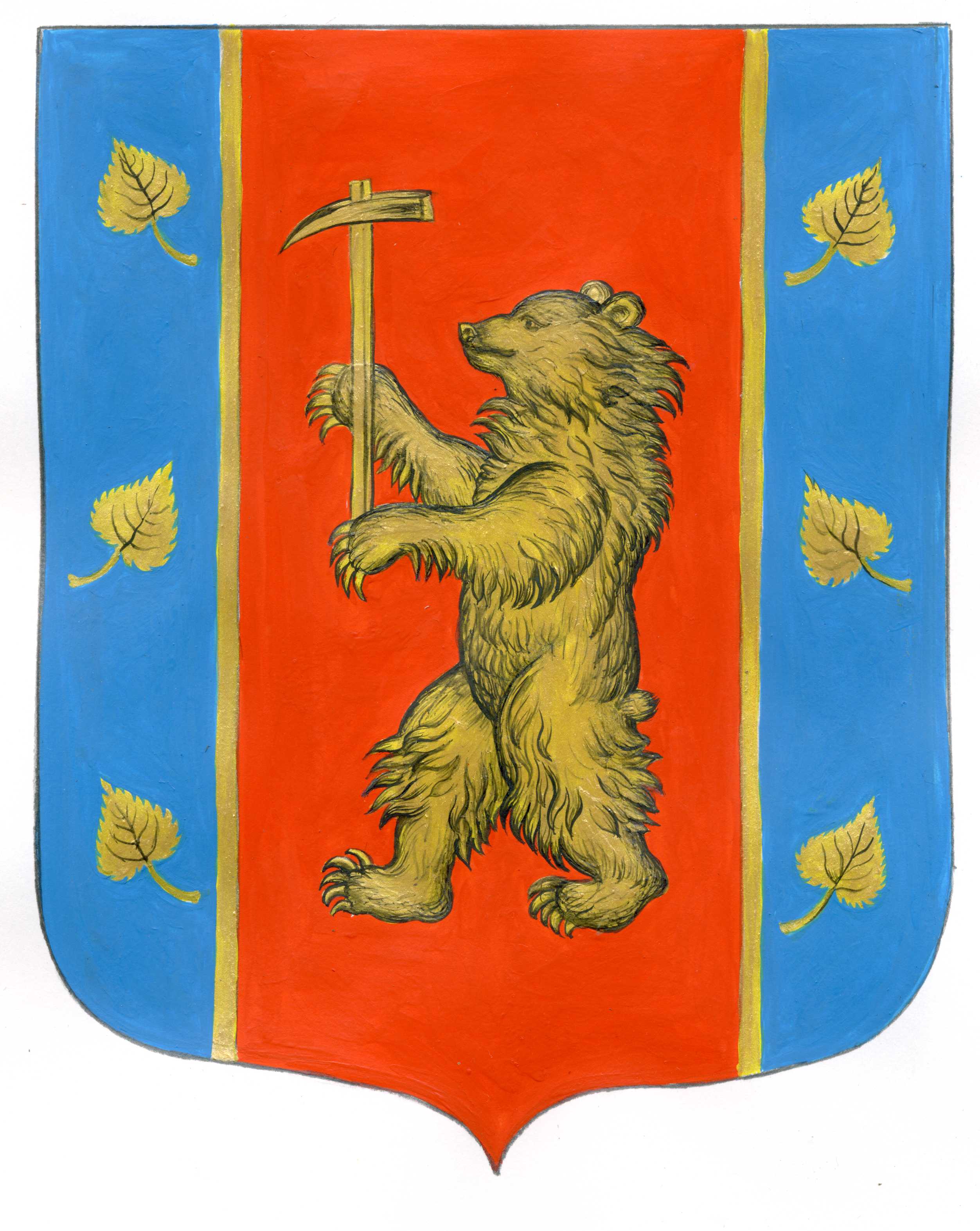 Администрация муниципального образования Кузнечнинское городское поселение муниципального образования Приозерский муниципальный район Ленинградской области ПОСТАНОВЛЕНИЕот 02 октября   2020 года  №135__В соответствии с Федеральным законом от 06.10.2003 №131-ФЗ «Об общих принципах организации местного самоуправления в Российской Федерации», Федеральным законом от 26.12.2008 № 294-ФЗ «О защите прав юридических лиц и индивидуальных предпринимателей при осуществлении государственного контроля (надзора) и муниципального контроля», Уставом муниципального образования Кузнечнинское городское поселение и в целях организации и осуществления муниципального контроля за соблюдением правил благоустройства на территории муниципального образования администрация муниципального образования Кузнечнинское городское поселение муниципального образования Приозерский муниципальный район Ленинградской области ПОСТАНОВЛЯЕТ:1. Утвердить административный регламент исполнения муниципальной функции «Осуществление муниципального контроля за соблюдением правил благоустройства на территории муниципального образования Кузнечнинское городское поселение муниципального образования Приозерский муниципальный район Ленинградской области» согласно приложению.2. Опубликовать данное Постановление на сайте сетевого издания СМИ Ленинградское областное информационное агентство (ЛЕНОБЛИНФОРМ) www.lenoblinform.ru и разместить на официальном сайте администрации муниципального образования Кузнечнинское городское поселение муниципального образования Приозерский муниципальный район Ленинградской области www.kuznechnoe.lenobl.ru.3. Настоящее постановление вступает в законную силу со дня его опубликования.Глава администрациимуниципального образованияКузнечнинское городское поселениемуниципального образования Приозерский муниципальный район Ленинградской области                                           Н.Н. Становова разослано: дело - 1, прокуратура – 1, Семенова С.Н. - 1 Приложение к постановлению администрациимуниципального образованияКузнечнинское городское поселение от 02.10.2020 №135Административный регламент исполнения муниципальной функции «Осуществление муниципального контроля за соблюдением правил благоустройства на территории муниципального образования Кузнечнинское городское поселение муниципального образования Приозерский муниципальный район Ленинградской области»Раздел 1. Общие положенияНаименование муниципальной функцииМуниципальная функция «Осуществление муниципального контроля за соблюдением правил благоустройства на территории муниципального образования Кузнечнинское городское поселение муниципального образования Приозерский муниципальный район Ленинградской области» (далее - муниципальная контроль).Административный регламент по осуществлению муниципального контроля за соблюдением правил благоустройства на территории муниципального образования Кузнечнинское городское поселение муниципального образования Приозерский муниципальный район Ленинградской области (далее - регламент) устанавливает сроки и последовательность административных процедур (действий), осуществляемых органами муниципального контроля в процессе осуществления муниципального контроля за соблюдением правил благоустройства на территории Кузнечнинское городское поселение муниципального образования Приозерский муниципальный район Ленинградской области.Регламент также устанавливает порядок взаимодействия между органом муниципального контроля и его должностными лицами, между органом муниципального контроля и физическими или юридическими лицами, индивидуальными предпринимателя, их уполномоченными представителями, органами государственной власти и иными органами местного самоуправления, учреждениями и организациями в процессе осуществления муниципального контроля.Наименование органа, осуществляющего муниципальный контрольОрганом, уполномоченным на осуществление муниципального контроля является администрация муниципального образования Кузнечнинское городское поселение муниципального образования Приозерский муниципальный район Ленинградской области (далее - орган муниципального контроля).Муниципальный контроль осуществляется непосредственно должностными лицами администрации муниципального образования Кузнечнинское городское поселение, в функциональные обязанности которых входит осуществление муниципального контроля в области благоустройства территории муниципального образования Кузнечнинское городское поселение. Состав должностных лиц, уполномоченных на осуществление муниципального контроля (далее - должностные лица органа муниципального контроля), утверждается распоряжением администрации муниципального образования Кузнечнинское городское поселение.Нормативные правовые акты, регулирующие осуществление муниципального контроляМуниципальный контроль осуществляется в соответствии со следующими нормативными правовыми актами:- Конституцией Российской Федерации ("Российская газета", № 7, 21.01.2009; "Собрание законодательства РФ", 26.01.2009, № 4, ст. 445; "Парламентская газета", № 4, 23-29.01.2009);- Кодексом Российской Федерации об административных правонарушениях от 30.12.2001 № 195-ФЗ ("Российская газета", № 256, 31.12.2001; "Парламентская газета", № 2-5, 05.01.2002; "Собрание законодательства РФ", 07.01.2002, № 1 (ч. 1), ст. 1);- Федеральным законом от 06.10.2003 № 131-ФЗ "Об общих принципах организации местного самоуправления в Российской Федерации" ("Собрание законодательства РФ", 06.10.2003, № 40, ст. 3822; "Парламентская газета", № 186, 08.10.2003; "Российская газета", № 202, 08.10.2003);- Федеральным законом от 26.12.2008 № 294-ФЗ "О защите прав юридических лиц и индивидуальных предпринимателей при осуществлении государственного контроля (надзора) и муниципального контроля" ("Российская газета", № 266, 30.12.2008; "Собрание законодательства РФ", 29.12.2008, № 52 (ч. 1), ст. 6249; "Парламентская газета", № 90, 31.12.2008);- Федеральным законом от 02.05.2006 № 59-ФЗ "О порядке рассмотрения обращений граждан Российской Федерации" ("Российская газета", N 95, 05.05.2006,"Собрание законодательства РФ", 08.05.2006, N 19, ст. 2060,"Парламентская газета", N 70-71, 11.05.2006);- Постановлением Правительства Российской Федерации от 30.06.2010 № 489 "Об утверждении Правил подготовки органами государственного контроля (надзора) и органами муниципального контроля ежегодных планов проведения плановых проверок юридических лиц и индивидуальных предпринимателей" ("Собрание законодательства РФ", 12.07.2010, № 28, ст. 3706);- Постановлением Правительства Российской Федерации от 16.05.2011 N 373 "О разработке и утверждении административных регламентов осуществления государственного контроля (надзора) и административных регламентов предоставления государственных услуг" ("Собрание законодательства РФ", 30.05.2011, N 22, ст. 3169);- Приказом Минэкономразвития РФ от 30.04.2009 № 141 "О реализации положений Федерального закона "О защите прав юридических лиц и индивидуальных предпринимателей при осуществлении государственного контроля (надзора) и муниципального контроля" ("Российская газета", № 85, 14.05.2009);- областным законом от 02.07.2003 № 47-оз «Об административных правонарушениях»;- другими правовыми актами.Предмет муниципального контроляПредметом муниципального контроля является проверка соблюдения юридическими лицами, их руководителями и иными должностными лицами, индивидуальными предпринимателями, их уполномоченными представителями (далее - юридические лица, индивидуальные предприниматели) и гражданами требований установленных Правилами благоустройства муниципального образования Кузнечнинское городское поселение муниципального образования Приозерский муниципальный район Ленинградской области, утвержденными решением совета депутатов муниципального образования Кузнечнинское городское поселение (далее - требования, установленные Правилами благоустройства).Мероприятия по осуществлению муниципального контроля в отношении юридических лиц и индивидуальных предпринимателей осуществляются в соответствии с Федеральным законом от 26 декабря 2008 года 294-ФЗ «О защите прав юридических лиц и индивидуальных предпринимателей при осуществлении государственного контроля (надзора) и муниципального контроля» (далее - Федеральный закон № 294-ФЗ) и настоящим регламентом.Мероприятия по осуществлению муниципального контроля в отношении граждан осуществляются в соответствии с пунктом 16.9 настоящего регламента.Права и обязанности должностных лиц при осуществлении муниципального контроляДолжностные лица, уполномоченные на осуществление муниципального контроля, имеют право:осуществлять плановые и внеплановые проверки соблюдения требований, установленных Правилами благоустройства;запрашивать и получать на основании мотивированного запроса необходимые для рассмотрения в ходе проведения документарной проверки документы, связанные с предметом проверки после начала ее проведения;при организации и проведении проверок запрашивать и получать на безвозмездной основе, в том числе в электронной форме, документы и (или) информацию, включенные в перечень документов и (или) информации, запрашиваемых и получаемых в рамках межведомственного информационного взаимодействия органами государственного контроля (надзора), органами муниципального контроля при организации и проведении проверок от иных государственных органов, органов местного самоуправления либо подведомственных государственным органам или органам местного самоуправления организаций, в распоряжении которых находятся эти документы и (или) информация, утвержденный распоряжением Правительства Российской Федерации от 19 апреля 2016 года 724-р (далее - межведомственный перечень) от государственных органов, иных органов местного самоуправления либо подведомственных государственным органам или органам местного самоуправления организаций, в распоряжении которых находятся эти документы и (или) информация, в рамках межведомственного информационного взаимодействия в сроки и порядке, которые установлены постановлением Правительства Российской Федерации от 18 апреля 2016 года № 323;посещать организации и индивидуальных предпринимателей и обследовать используемые юридическими лицами, индивидуальными предпринимателями при осуществлении хозяйственной и иной деятельности территории, здания, помещения, сооружения, транспортные средства, оборудование и материалы, на которых они осуществляют свою деятельность, а также проводить необходимые исследования, испытания, экспертизы и иные мероприятия по муниципальному контролю;привлекать к проведению проверки юридического лица, индивидуального предпринимателя экспертов, экспертные организации, не состоящие в гражданско-правовых и трудовых отношениях с юридическим лицом, индивидуальным предпринимателем, в отношении которых проводится проверка, и не являющиеся аффилированными лицами проверяемых лиц в соответствии с требованиями Федерального закона № 294-ФЗ;выдавать в пределах полномочий предписания об устранении выявленных нарушений с указанием сроков их устранения и (или) о проведении мероприятий, а также осуществлять контроль за исполнением указанных предписаний в установленные сроки;составлять протоколы об административных правонарушениях за нарушение требований, установленных Правилами благоустройства, право составления, которых должностными лицами органа муниципального контроля предусмотрено Кодексом Российской Федерации об административных правонарушениях, областным законом от 02.07.2003 № 47-оз «Об административных правонарушениях» (далее – областной закон №47-ОЗ);в случае выявления при проведении мероприятий по контролю, в ходе которых не требуется взаимодействие органа муниципального контроля с юридическими лицами и индивидуальными предпринимателями, нарушений требований, установленных Правилами благоустройства, принимать в пределах своей компетенции меры по пресечению таких нарушений, а также направлять в письменной форме руководителю или заместителю руководителя органа муниципального контроля мотивированное представление с информацией о выявленных нарушениях для принятия, при необходимости, решения о назначении внеплановой проверки юридического лица, индивидуального предпринимателя по основаниям, указанным в пункте 2 части 2 статьи 10 Федерального закона № 294-ФЗ;объявлять предостережения о недопустимости нарушения требований, установленных Правилами благоустройства, в соответствии с частями 5 - 7 статьи 8.2 Федерального закона № 294-ФЗ;приступать к проведению внеплановой выездной проверки незамедлительно с извещением органов прокуратуры о проведении мероприятий по муниципальному контролю, если основанием для проведения внеплановой выездной проверки является причинение вреда жизни, здоровью граждан, вреда животным, растениям, окружающей среде, безопасности государства, а также возникновение чрезвычайных ситуаций природного и техногенного характера, обнаружение нарушений требований, установленных Правилами благоустройства, в момент совершения таких нарушений в связи с необходимостью принятия неотложных мер;проводить выездную проверку в случае, если после рассмотрения представленных пояснений и документов, подтверждающих достоверность ранее представленных документов, либо при отсутствии пояснений юридического лица или индивидуального предпринимателя при проведении документарной проверки, орган муниципального контроля установит признаки нарушения требований, установленных Правилами благоустройства;в случае если проведение плановой или внеплановой выездной проверки оказалось невозможным в связи с отсутствием индивидуального предпринимателя, его уполномоченного представителя, руководителя или иного должностного лица юридического лица, либо в связи с фактическим неосуществлением деятельности юридическим лицом, индивидуальным предпринимателем, либо в связи с иными действиями (бездействием) индивидуального предпринимателя, его уполномоченного представителя, руководителя или иного должностного лица юридического лица, повлекшими невозможность проведения проверки, орган муниципального контроля вправе в течение трех месяцев со дня составления акта о невозможности проведения соответствующей проверки принять решение о проведении в отношении таких юридического лица, индивидуального предпринимателя плановой или внеплановой выездной проверки без внесения плановой проверки в ежегодный план плановых проверок и без предварительного уведомления юридического лица, индивидуального предпринимателя;обращаться в суд с иском о взыскании с юридического лица, индивидуального предпринимателя расходов, понесенных органом муниципального контроля в связи с рассмотрением поступивших заявлений, обращений указанных лиц, если в заявлениях, обращениях были указаны заведомо ложные сведения;осуществлять иные полномочия, предусмотренные нормативными правовыми актами Российской Федерации, нормативными правовыми актами Ленинградской области и нормативными правовыми актами муниципального образования Кузнечнинское городское поселение.Должностные лица, уполномоченные на осуществление муниципального контроля не вправе:проверять выполнение требований, установленных Правилами благоустройства, если такие требования не относятся к полномочиям органа муниципального контроля, от имени которого действуют должностные лица;проверять выполнение требований, установленных муниципальными правовыми актами, не опубликованными в установленном законодательством Российской Федерации порядке;осуществлять плановую и внеплановую выездную проверку в случае отсутствия при ее проведении руководителя, иного должностного лица или уполномоченного представителя юридического лица, индивидуального предпринимателя, его уполномоченного представителя, за исключением случая проведения такой проверки, по основанию, предусмотренному абзацем «б» подпункта 2 пункта 15.7 настоящего регламента;разглашать информацию, полученную в результате проведения проверки и составляющую государственную, коммерческую, служебную, иную охраняемую законом тайну, за исключением случаев, предусмотренных законодательством Российской Федерации;требовать представления документов, информации, образцов продукции, проб обследования объектов окружающей среды и объектов производственной среды, если они не являются объектами проверки или не относятся к предмету проверки, а также изымать оригиналы таких документов;отбирать образцы продукции, пробы обследования объектов окружающей среды и объектов производственной среды для проведения их исследований, испытаний, измерений без оформления протоколов об отборе указанных образцов, проб по установленной форме и в количестве, превышающем нормы, установленные национальными стандартами, правилами отбора образцов, проб и методами их исследований, испытаний, измерений, техническими регламентами или действующими до дня их вступления в силу иными нормативными техническими документами и правилами и методами исследований, испытаний, измерений;превышать установленные сроки проведения проверки;осуществлять выдачу юридическим лицам, индивидуальным предпринимателям предписаний или предложений о проведении за их счет мероприятий по муниципальному контролю;требовать от юридического лица, индивидуального предпринимателя представления документов и (или) информации, в том числе разрешительные документы, имеющихся в распоряжении иных государственных органов, органов местного самоуправления либо подведомственных государственным органам или органам местного самоуправления организаций, включенные в перечень документов и (или) информации, запрашиваемых и получаемых в рамках межведомственного информационного взаимодействия органами государственного контроля (надзора), органами муниципального контроля при организации и проведении проверок от иных государственных органов, органов местного самоуправления либо подведомственных государственным органам или органам местного самоуправления организаций, в распоряжении которых находятся эти документы и (или) информация, утвержденный распоряжением Правительства Российской Федерации от 19 апреля 2016 года 724-р;требовать от юридического лица, индивидуального предпринимателя представления документов, информации до даты начала проведения проверки. Орган муниципального контроля после принятия распоряжения или приказа о проведении проверки вправе запрашивать необходимые документы и (или) информацию в рамках межведомственного информационного взаимодействия.Должностные лица, уполномоченные на осуществление муниципального контроля обязаны:своевременно и в полной мере исполнять предоставленные в соответствии с законодательством Российской Федерации полномочия по предупреждению, выявлению и пресечению нарушений требований, установленных Правилами благоустройства;соблюдать законодательство Российской Федерации, права и законные интересы юридического лица, индивидуального предпринимателя, проверка которых проводится;проводить проверку на основании распоряжения о ее проведении в соответствии с ее назначением;проводить проверку только во время исполнения служебных обязанностей, выездную проверку только при предъявлении служебных удостоверений, копии распоряжения, а при проведении внеплановой проверки по основаниям, указанным в подпункте 2 пункта 15.7 раздела 3 настоящего регламента копии документа о согласовании проведения внеплановой проверки;при проведении документарной проверки, рассмотреть представленные руководителем или иным должностным лицом юридического лица, индивидуальным предпринимателем, его уполномоченным представителем пояснения и документы, подтверждающие достоверность ранее представленных документов;не препятствовать руководителю, иному должностному лицу или уполномоченному представителю юридического лица, индивидуальному предпринимателю, его уполномоченному представителю присутствовать при проведении проверки и давать разъяснения по вопросам, относящимся к предмету проверки;перед началом проведения выездной проверки по просьбе руководителя, иного должностного лица или уполномоченного представителя юридического лица, индивидуального предпринимателя, его уполномоченного представителя ознакомить их с положениями настоящего административного регламента, в соответствии с которым проводится проверка;предоставлять руководителю, иному должностному лицу или уполномоченному представителю юридического лица, индивидуальному предпринимателю, его уполномоченному представителю, присутствующим при проведении проверки, информацию и документы, относящиеся к предмету проверки;знакомить руководителя, иного должностного лица или уполномоченного представителя юридического лица, индивидуального предпринимателя, его уполномоченного представителя с результатами проверки;знакомить руководителя, иное должностное лицо или уполномоченного представителя юридического лица, индивидуального предпринимателя, его уполномоченного представителя с документами и (или) информацией, полученными в рамках межведомственного информационного взаимодействия; учитывать	при определении	мер, принимаемых по фактам выявленных нарушений, соответствие указанных мер тяжести нарушений, их потенциальной опасности для жизни, здоровья людей, для животных, растений, окружающей среды для возникновения чрезвычайных ситуаций природного и техногенного характера, а также не допускать необоснованное ограничение прав и	законных интересов граждан,	в том числе индивидуальных предпринимателей, юридических лиц; доказывать обоснованность своих действий при их обжаловании юридическими лицами, индивидуальными предпринимателями в порядке, установленном законодательством Российской Федерации; соблюдать сроки проведения проверки, установленные Федеральным законом № 294-ФЗ; не требовать от юридического лица, индивидуального предпринимателя документы и иные сведения, представление которых не предусмотрено законодательством Российской Федерации; осуществлять запись о проведенной проверке в журнале учета проверок в случае его наличия у юридического лица,	индивидуального предпринимателя.Права и обязанности лиц, в отношении которых осуществляются мероприятия по муниципальному контролюЛица, в отношении которых осуществляются	 мероприятия по муниципальному контролю имеют право:непосредственно присутствовать при проведении проверки, давать объяснения по вопросам, относящимся к предмету проверки;получать от органа муниципального контроля, его должностных лиц информацию, которая относится к предмету проверки и предоставление которой предусмотрено Федеральным законом 294-ФЗ;знакомиться с документами и (или) информацией, полученными органом муниципального контроля в рамках межведомственного информационного взаимодействия от государственных органов, иных органов местного самоуправления либо подведомственных государственным органам или органам местного самоуправления организаций, в распоряжении которых находятся эти документы и (или) информация;по собственной инициативе представить в орган муниципального контроля документы и (или) информацию, которые находятся в распоряжении иных государственных органов, органов местного самоуправления либо подведомственных государственным органам или органам местного самоуправления организаций и включены в межведомственный перечень;знакомиться с результатами проверки и указывать в акте проверки о своем ознакомлении с результатами проверки, согласии или несогласии с ними, а также с отдельными действиями должностных лиц органа муниципального контроля;в случае несогласия с фактами, выводами, предложениями, изложенными в акте проверки, либо с выданным предписанием об устранении выявленных нарушений в течение пятнадцати дней с даты получения акта проверки вправе представить в орган муниципального контроля в письменной форме возражения в отношении акта проверки и (или) выданного предписания об устранении выявленных нарушений в целом или его отдельных положений. При этом юридическое лицо, индивидуальный предприниматель вправе приложить к таким возражениям документы, подтверждающие обоснованность таких возражений, или их заверенные копии либо в согласованный срок передать их в орган муниципального контроля. Указанные документы могут быть направлены в форме электронных документов (пакета электронных документов), подписанных усиленной квалифицированной электронной подписью проверяемого лица;обжаловать действия (бездействие) должностных лиц органа муниципального контроля, повлекшие за собой нарушение прав юридического лица, индивидуального предпринимателя при проведении проверки, в административном и (или) судебном порядке в соответствии с законодательством Российской Федерации;привлекать Уполномоченного при Президенте Российской Федерации по защите прав предпринимателей либо уполномоченного по защите прав предпринимателей в субъекте Российской Федерации к участию в проверке;на возмещение вреда, причиненного вследствие действий (бездействия) должностных лиц органа муниципального контроля, признанных в установленном законодательством Российской Федерации порядке неправомерными, включая упущенную выгоду (неполученный доход), за счет средств соответствующего бюджета в соответствии с гражданским законодательством;по осуществлению записи о проведенной проверке в журнале учета проверок (в случае его наличия).Лица, в отношении которых осуществляются мероприятия по муниципальному контролю, обязаны:при проведении проверок юридические лица обязаны обеспечить присутствие руководителей, иных должностных лиц или уполномоченных представителей юридических лиц; индивидуальные предприниматели обязаны присутствовать или обеспечить присутствие уполномоченных представителей, ответственных за организацию и проведение мероприятий по выполнению требований, установленных Правилами благоустройства;юридические лица, их руководители, иные должностные лица или уполномоченные представители юридических лиц, индивидуальные предприниматели, их уполномоченные представители, допустившие нарушение Федерального закона № 294-ФЗ, необоснованно препятствующие проведению проверок, уклоняющиеся от проведения проверок и (или) не исполняющие в установленный срок предписаний органа муниципального контроля об устранении выявленных требований, установленных Правилами благоустройства, несут ответственность в соответствии с законодательством Российской Федерации.Описание результата осуществления муниципального контроля.Результатами осуществления муниципального контроля являются:выдача акта проверки  (далее - акт проверки) по типовой форме, установленной Приказом Минэкономразвития России от 30 апреля 2009 года № 141 «О реализации положений Федерального закона «О защите прав юридических лиц и индивидуальных предпринимателей при осуществлении государственного контроля (надзора) и муниципального контроля» (далее – приказ № 141), либо акта о невозможности проведения соответствующей проверки с указанием причин невозможности ее проведения, в соответствии с пунктом 16.6.8 подраздела 16 регламента;принятие мер при выявлении нарушений требований законодательства, а именно:составление и выдача предписания об устранении выявленных нарушений требований, установленных Правилами благоустройства, с указанием сроков их устранения, и (или) проведении мероприятий по обеспечению предотвращения вреда жизни, здоровью людей, животным, растениям и окружающей среде;составление протокола об административном правонарушении и направление его на рассмотрение в административную комиссию или мировому судье в соответствии с подведомственностью, определенной областным законом от 02.07.2003 № 47-оз «Об административных правонарушениях» (далее – областной закон № 47-оз);выдача предостережения о недопустимости нарушения требований, установленных Правилами благоустройства, при наличии у органа муниципального контроля сведений о готовящихся нарушениях или о признаках нарушений требований, установленных Правилами благоустройства, полученных в ходе реализации мероприятий по контролю, осуществляемых без взаимодействия с юридическими лицами, индивидуальными предпринимателями, либо содержащихся в поступивших обращениях и заявлениях (за исключением обращений и заявлений, авторство которых не подтверждено), согласно пункту 13.6 раздела 3 регламента;составление акта планового (рейдового) осмотра территории при проведении мероприятий по контролю без взаимодействия с юридическими лицами, индивидуальными предпринимателями.Исчерпывающие перечни документов и (или) информации, необходимых для осуществления муниципального контроля и достижения целей и задач проведения проверкиИсчерпывающий перечень документов и (или) информации, истребуемых в ходе проверки лично у проверяемого юридического лица, индивидуального предпринимателя:доверенность, подтверждающая полномочия представителя юридического лица, индивидуального предпринимателя; устав юридического лица; приказ о назначении на должность руководителя.Исчерпывающий перечень документов и (или) информации, запрашиваемых и получаемых в ходе проверки в рамках межведомственного информационного взаимодействия от иных государственных органов, органов местного самоуправления либо подведомственных государственным органам или органам местного самоуправления организаций, в соответствии с межведомственным перечнем:сведения из Единого государственного реестра юридических лиц, если проверяемым являются юридическое лицо);сведения из Единого государственного реестра индивидуальных предпринимателей;сведения из единого реестра субъектов малого и среднего предпринимательства;выписка из Единого государственного реестра недвижимости об объекте недвижимости.Раздел 2. Требования к порядку осуществления муниципального контроляПорядок получения информации заинтересованными лицами по вопросам осуществления муниципального контроля, сведений о ходе осуществления муниципального контроляИнформирование заинтересованными лицами по вопросам осуществления муниципального контроля (далее - информирование) осуществляется:- в органе муниципального контроля;- посредством размещения информации на официальном сайте;- посредством Единого портала государственных услуг (далее – ЕПГУ), Портале государственных и муниципальных услуг (функций) Ленинградской области (далее – ПГУ ЛО).Информирование заинтересованных лиц по вопросам осуществления муниципального контроля, сведений о ходе осуществления муниципального контроля, а также предоставленные им в ходе консультаций информационно-справочные материалы являются бесплатным.Информирование заявителей организуется следующим образом:индивидуальное информирование;публичное информирование.Информирование проводится в форме устного или письменного информирования.Публичное письменное информирование осуществляется путем размещения информации на официальном сайте www.kuznechnoe.lenobl.ru, Едином портале государственных услуг, Портале государственных и муниципальных услуг (функций) Ленинградской области, издания информационных материалов (памяток, брошюр, буклетов и т.д.).На официальном сайте www.kuznechnoe.lenobl.ru размещается:ежегодный план проведения плановых проверок;перечни нормативных правовых актов или их отдельных частей, содержащих требования, установленные Правилами благоустройства, оценка соблюдения которых является предметом муниципального контроля, а также тексты соответствующих нормативных правовых актов;настоящий регламент, нормативные правовые акты, устанавливающие требования к осуществлению муниципального контроля;обобщение практики осуществления муниципального контроля, в том числе с указанием наиболее часто встречающихся случаев нарушений требований, установленных Правилами благоустройства, с рекомендациями в отношении мер, которые должны приниматься юридическими лицами, индивидуальными предпринимателями в целях недопущения таких нарушений;в случае изменения требований, установленных Правилами благоустройства, размещаются комментарии о содержании новых нормативных правовых актов, устанавливающих требования, установленные Правилами благоустройства, внесенных изменениях в действующие акты, сроках и порядке вступления их в действие, а также рекомендации о проведении необходимых организационных, технических мероприятий, направленных на внедрение и обеспечение соблюдения требований, установленных Правилами благоустройства;информация о результатах проверок, проведенных органом муниципального контроля.Посредством официального сайта осуществляется информирование юридических лиц, индивидуальных предпринимателей по вопросам соблюдения требований, установленных Правилами благоустройства, в том числе посредством разработки и опубликования руководств по соблюдению требований, установленных Правилами благоустройства.Информирование посредством Единого портала государственных услуг, Портала государственных и муниципальных услуг (функций) Ленинградской области.На Едином портале государственных услуг, Портале государственных и муниципальных услуг (функций) Ленинградской области размещается следующая информация:предмет муниципального контроля;права и обязанности лиц, в отношении которых осуществляется контроль;права и обязанности должностных лиц, осуществляющих контроль; документы и (или) информации, необходимые для осуществления муниципального контроля;основания для проведения плановой и внеплановой проверки; срок осуществления муниципального контроля;административные процедуры, проводимые при осуществлении муниципального контроля;результаты осуществления муниципального контроля; досудебный (внесудебный) порядок обжалования решений и действий (бездействия) органа муниципального контроля, а также его должностных лиц; иная информация.В том числе на Едином портале государственных услуг, Портале государственных и муниципальных услуг (функций) Ленинградской области заявителю предоставляется возможность ознакомиться с формами документов, используемых органом муниципального контроля при осуществлении муниципального контроля, настоящим регламентом, нормативными правовыми актами, устанавливающими требования к осуществлению муниципального контроля.Информация на Едином портале государственных услуг, Портале государственных и муниципальных услуг (функций) Ленинградской области о порядке и сроках предоставления муниципальной услуги на основании сведений, содержащихся в федеральной государственной информационной системе «Федеральный реестр государственных и муниципальных услуг (функций)» (далее - федеральный реестр), региональной государственной информационной системе «Реестр государственных услуг (функций) Ленинградской области», предоставляется заявителю бесплатно.Доступ к информации о сроках и порядке осуществления муниципального контроля осуществляется без выполнения заявителем каких- либо требований, в том числе без использования программного обеспечения, установка которого на технические средства заявителя требует заключения лицензионного или иного соглашения с правообладателем программного обеспечения, предусматривающего взимание платы, регистрацию или авторизацию заявителя, или предоставление им персональных данных.Информационные материалы размещаются на информационных стендах в местах нахождения органа муниципального контроля. Должностные лица органа муниципального контроля обеспечивает своевременную актуализацию информационных материалов и контролирует их наличие.Информационные стенды размещаются на видном, доступном месте и призваны обеспечить каждого заявителя исчерпывающей информацией об осуществлении муниципального контроля.Оформление информационных листов осуществляется удобным для чтения шрифтом - TimesNewRoman, формат листа A4; текст - прописные буквы, размер шрифта № 16 - обычный; наименование - заглавные буквы, размер шрифта № 16 - жирный, поля - 1 см, вкруговую. Тексты материалов должны быть напечатаны без исправлений, наиболее важная информация выделяется жирным шрифтом.Индивидуальное устное информирование осуществляется должностным лицом органа муниципального контроля при личном обращении или по телефону.При ответе на телефонные звонки должностное лицо органа муниципального контроля сняв трубку, должно назвать фамилию, имя, отчество (при наличии), занимаемую должность, предложить заинтересованному лицу представиться и изложить суть обращения.Должностное лицо органа муниципального контроля должно принять все необходимые меры для дачи полного ответа на поставленные вопросы, а в случае необходимости с привлечением других специалистов. Индивидуальное устное информирование осуществляется не более 20 минут.В случае если для подготовки ответа требуется продолжительное время, должностное лицо органа муниципального контроля может предложить заинтересованному лицу обратиться за необходимой информацией в письменном виде, в электронном виде, либо назначить другое удобное для него время для устного информирования.Лицу, в отношении которого осуществляются мероприятия по муниципальному контролю, предоставляются сведения о ходе (процедуре) осуществления муниципального контроля.Индивидуальное устное информирование, в том числе телефону осуществляется согласно графику работы органа муниципального контроля.Индивидуальное письменное информирование в органе муниципального контроля осуществляется при обращении заинтересованных лиц путем почтовых отправлений или посредством официального сайта.Рассмотрение запроса заинтересованного лица осуществляется в соответствии с правилами делопроизводства органа муниципального контроля (далее - правила делопроизводства).Ответ на вопрос, поставленный в запросе, предоставляется в простой, четкой и понятной форме с указанием должности лица, подписавшего ответ, а также фамилии, имени, отчества и номера телефона непосредственного исполнителя.Ответ заинтересованному лицу направляется в письменном виде на адрес, указанный им в запросе, либо электронной почтой, в зависимости от способа обращения заявителя за информацией или способа доставки ответа, указанного в письменном запросе заинтересованного лица.При индивидуальном письменном информировании ответ направляется заинтересованному лицу в течение 30 календарных дней со дня поступления запроса.Порядок, форма, место размещения и способы получения справочной информации, в том числе на стендах в местах нахождения органа муниципального контроляСпособы получения справочной информации: посредством размещения на официальном сайте;непосредственно в органе муниципального контроля при личном обращении или по телефону, а также при письменном обращении; на Едином портале государственных услуг, Портале государственных и муниципальных услуг (функций) Ленинградской области;на информационных стендах в местах нахождения органа муниципального контроля;К справочной информации относится следующая информация: место нахождения и графики работы органа муниципального контроля,исполняющего муниципальную функцию, его структурных подразделений и территориальных органов;справочные телефоны структурного подразделения органа муниципального контроля, исполняющего муниципальную функцию, и организаций, участвующих в осуществлении муниципального контроля, в том числе номер телефона-автоинформатора (при наличии);адреса официального сайта, а также электронной почты и (или) формы обратной связи органа муниципального контроля, исполняющего муниципальную функцию, в сети «Интернет».Порядок, форма, место размещения справочной информации. Справочная информация подлежит обязательному размещению в электронной форме:на официальном сайте в разделе «Предоставление муниципальных услуг» подраздел «Муниципальные услуги»;на Едином портале государственных услуг, Портале государственных и муниципальных услуг (функций) Ленинградской области Орган муниципального контроля обеспечивает в установленном порядке размещение и актуализацию справочной информации в соответствующем разделе федерального реестра.На бумажном носителе справочная информация размещается на информационных стендах, расположенных в помещении администрации муниципального образования Кузнечнинское городское поселение, предназначенных для ожидания и приема заинтересованных лиц по вопросам осуществления муниципального контроля.При личном обращении или по телефону, а также при письменном обращении справочная информация органом муниципального контроля предоставляется согласно пунктам 9.5 и 9.6 регламента.Основными требованиями к информированию заинтересованных лиц являются:достоверность представляемой информации;четкость в изложении информации;полнота информирования;наглядность форм представляемой информации (при письменном информировании);удобство и доступность получения информирования;оперативность представления информации.Срок осуществления муниципального контроляОбщий срок проведения проверки (от даты принятия решения о проведении проверки (как документарной, так и выездной) и до даты оформления результата проверки) не должен превышать 20 рабочих дней.В отношении одного субъекта малого предпринимательства общий срок проведения плановых выездных проверок не может превышать пятьдесят часов для малого предприятия и пятнадцать часов для микропредприятия в год.В исключительных случаях, связанных с необходимостью проведения сложных и (или) длительных исследований, испытаний, специальных экспертиз и расследований на основании мотивированных предложений должностных лиц органа муниципального контроля, проводящих выездную плановую проверку, срок проведения выездной плановой проверки может быть продлен главой администрации муниципального образования Кузнечнинское городское поселение, но не более чем на двадцать рабочих дней, в отношении малых предприятий, микропредприятий не более чем на пятнадцать часов. Распоряжение о продлении срока проведения проверки должен быть подписан до окончания ранее установленного срока проверки.Руководитель юридического лица, индивидуальный предприниматель, информируется о продлении срока проверки посредством факсимильной связи или электронной почты не позднее дня, следующего за днем подписания соответствующего распоряжения, с последующим вручением его копии.В случае необходимости при проведении проверки в отношении одного субъекта малого предпринимательства, получения документов и (или) информации в рамках межведомственного информационного взаимодействия проведение проверки может быть приостановлено главой администрации муниципального образования Кузнечнинское городское поселение на срок, необходимый для осуществления межведомственного информационного взаимодействия, но не более чем на десять рабочих дней. Повторное приостановление проведения проверки не допускается.На период действия срока приостановления проведения проверки приостанавливаются связанные с указанной проверкой действия органа муниципального контроля на территории, в зданиях, строениях, сооружениях, помещениях, на иных объектах субъекта малого предпринимательства.Раздел 3. Состав, последовательность и сроки выполнения административных процедур, требования к порядку их выполнения, в том числе особенности выполнения административных процедур в электронной форме12. Осуществление муниципального контроля исполняется путем выполнения следующих административных процедур (действий):организация и проведение мероприятий, направленных на профилактику нарушений требований, установленных Правилами благоустройства;организация и проведение мероприятий по контролю без взаимодействия с юридическими лицами, индивидуальными предпринимателями; организация проведения проверок; проведение проверки;принятие предусмотренных законодательством Российской Федерации и Ленинградской области мер по выявленным нарушениям.Организация и проведение мероприятий, направленных на профилактику нарушений требований, установленных муниципальными правовыми актамиЮридическим фактом, являющимся основанием для начала административной процедуры, является утвержденная органом муниципального контроля программа профилактики нарушений.Орган муниципального контроля осуществляет мероприятия по профилактике нарушений требований, установленных Правилами благоустройства, в соответствии с ежегодно утверждаемыми ими программами профилактики нарушений.Должностными лицами, ответственными за совершение данного административного действия, являются должностные лица органа муниципального контроля, которые указаны в ежегодной программе профилактики нарушений.Условия, порядок и срок приостановления административной процедуры осуществления муниципального контроля законодательством Российской Федерации не предусмотрены.В целях профилактики нарушений требований, установленных Правилами благоустройства, орган муниципального контроля осуществляет следующие действия:обеспечивает размещение на официальном сайте www.kuznechnoe.lenobl.ru перечней нормативных правовых актов или их отдельных частей, содержащих требования, установленные Правилами благоустройства, оценка соблюдения которых является предметом муниципального контроля, а также текстов, соответствующих нормативных правовых актов;осуществляет информирование юридических лиц, индивидуальных предпринимателей по вопросам соблюдения требований, установленных Правилами благоустройства, в том числе посредством разработки и опубликования руководств по соблюдению требований, установленных Правилами благоустройства, проведения семинаров и конференций, разъяснительной работы в средствах массовой информации и иными способами. В случае изменения обязательных требований орган муниципального контроля подготавливает, и распространяет комментарии о содержании новых нормативных правовых актов, устанавливающих требований, установленных Правилами благоустройства, внесенных изменениях в действующие акты, сроках и порядке вступления их в действие, а также рекомендации о проведении необходимых организационных, технических мероприятий, направленных на внедрение и обеспечение соблюдения требований, установленных Правилами благоустройства;обеспечивает регулярное (не реже одного раза в год) обобщение практики осуществления в сфере деятельности муниципального контроля и размещение на официальном сайте соответствующих обобщений, в том числе с указанием наиболее часто встречающихся случаев нарушений требований, установленных Правилами благоустройства, с рекомендациями в отношении мер, которые должны приниматься юридическими лицами, индивидуальными предпринимателями в целях недопущения таких нарушений;выдают предостережения о недопустимости нарушения требований, установленных Правилами благоустройства, в соответствии с пунктами 13.5 -13.7 раздела 3 регламента, если иной порядок не установлен федеральным законом.При условии, что иное не установлено федеральным законом, при наличии у органа муниципального контроля сведений о готовящихся нарушениях или о признаках нарушений требований, установленных Правилами благоустройства, полученных в ходе реализации мероприятий по контролю, осуществляемых без взаимодействия с юридическими лицами, индивидуальными предпринимателями, либо содержащихся в поступивших обращениях и заявлениях (за исключением обращений и заявлений, авторство которых не подтверждено), информации от органов государственной власти, иных органов местного самоуправления, из средств массовой информации в случаях, если отсутствуют подтвержденные данные о том, что нарушение требований, установленных Правилами благоустройства, причинило вред жизни, здоровью граждан, вред животным, растениям, окружающей среде, объектам культурного наследия (памятникам истории и культуры) народов Российской Федерации, безопасности государства, а также привело к возникновению чрезвычайных ситуаций природного и техногенного характера либо создало непосредственную угрозу указанных последствий, и если юридическое лицо, индивидуальный предприниматель ранее не привлекались к ответственности за нарушение соответствующих требований, орган муниципального контроля объявляет юридическому лицу, индивидуальному предпринимателю предостережение о недопустимости нарушения требований, установленных Правилами благоустройства (далее - предостережение) и предлагают юридическому лицу, индивидуальному предпринимателю принять меры по обеспечению соблюдения требований, установленных Правилами благоустройства, и уведомить об этом в установленный в таком предостережении срок орган муниципального контроля.Составление предостережения о недопустимости нарушения обязательных требований, установленных Правилами благоустройства.Составление и направление органом муниципального контроля предостережения, подача юридическим лицом, индивидуальным предпринимателем возражений на такое предостережение и их рассмотрение, порядок уведомления об исполнении такого предостережения осуществляются в порядке, определенном Правилами составления и направления предостережения о недопустимости нарушения требований, установленных Правилами благоустройства, подачи юридическим лицом, индивидуальным предпринимателем возражений на такое предостережение и их рассмотрения, уведомления об исполнении такого предостережения, утвержденными постановлением Правительства Российской Федерации от 10 февраля 2017 года № 166 (далее - Правила составления и направления предостережения).В предостережении указываются:а)	наименование органа муниципального контроля, который направляет предостережение;б)	дата и номер предостережения;в)	наименование юридического лица, фамилия, имя, отчество (при наличии) индивидуального предпринимателя;г)	указание на обязательные требования, требования, установленные Правилами благоустройства, нормативные правовые акты, включая их структурные единицы, предусматривающие указанные требования;д)	информация о том, какие действия (бездействие) юридического лица, индивидуального предпринимателя приводят или могут привести к нарушению требований, установленных Правилами благоустройства;е)	предложение юридическому лицу, индивидуальному предпринимателю принять меры по обеспечению соблюдения требований, установленных Правилами благоустройства;ж)	предложение юридическому лицу, индивидуальномупредпринимателю направить уведомление об исполнении предостережения в орган муниципального контроля;з)	срок (не менее 60 календарных дней со дня направления предостережения) для направления юридическим лицом, индивидуальным предпринимателем уведомления об исполнении предостережения;и)	контактные данные органа муниципального контроля, включая почтовый адрес и адрес электронной почты, а также иные возможные способы подачи возражений, уведомления об исполнении предостережения.Предостережение не может содержать требования о предоставлении юридическим лицом, индивидуальным предпринимателем сведений и документов.Предостережение направляется в бумажном виде заказным почтовым отправлением с уведомлением о вручении либо иным доступным для юридического лица, индивидуального предпринимателя способом, включая направление в виде электронного документа, подписанного усиленной квалифицированной электронной подписью лица, принявшего решение о направлении предостережения, с использованием информационнотелекоммуникационной сети «Интернет», в том числе по адресу электронной почты юридического лица, индивидуального предпринимателя, указанному соответственно в Едином государственном реестре юридических лиц, Едином государственном реестре индивидуальных предпринимателей либо размещенному на официальном сайте юридического лица, индивидуального предпринимателя в составе информации, размещение которой является обязательным в соответствии с законодательством Российской Федерации, либо посредством федеральной государственной информационной системы «Единый портал государственных и муниципальных услуг».По результатам рассмотрения предостережения юридическим лицом, индивидуальным предпринимателем могут быть поданы в орган муниципального контроля, направивший предостережение, возражения.В возражениях указываются:а)	наименование юридического лица, фамилия, имя, отчество (при наличии) индивидуального предпринимателя;б)	идентификационный номер налогоплательщика - юридического лица, индивидуального предпринимателя;в)	дата и номер предостережения, направленного в адрес юридического лица, индивидуального предпринимателя;г)	обоснование позиции в отношении указанных в предостережении действий (бездействия) юридического лица, индивидуального предпринимателя, которые приводят или могут привести к нарушению требований, установленных Правилами благоустройства.Возражения направляются юридическим лицом, индивидуальным предпринимателем в бумажном виде почтовым отправлением в орган муниципального контроля, либо в виде электронного документа, подписанного усиленной квалифицированной электронной подписью индивидуального предпринимателя, лица, уполномоченного действовать от имени юридического лица, на указанный в предостережении адрес электронной почты органа муниципального контроля, либо иными указанными в предостережении способами.Орган муниципального контроля рассматривает возражения, по итогам рассмотрения направляет юридическому лицу, индивидуальному предпринимателю в течение 20 (двадцати) календарных рабочих дней со дня получения возражений ответ. Результаты рассмотрения возражений используются органом муниципального контроля для целей организации и проведения мероприятий по профилактике нарушения обязательных требований и иных целей, не связанных с ограничением прав и свобод юридических лиц и индивидуальных предпринимателей.При отсутствии возражений юридическое лицо, индивидуальный предприниматель в указанный в предостережении срок направляет в орган муниципального контроля уведомление об исполнении предостережения.В уведомлении об исполнении предостережения указываются:а)	наименование юридического лица, фамилия, имя, отчество (при наличии) индивидуального предпринимателя;б)	идентификационный номер налогоплательщика - юридического лица, индивидуального предпринимателя;в)	дата и номер предостережения, направленного в адрес юридического лица, индивидуального предпринимателя;г)	сведения о принятых по результатам рассмотрения предостережения мерах по обеспечению соблюдения обязательных требований, требований, установленных Правилами благоустройства.Уведомление направляется юридическим лицом, индивидуальным предпринимателем в бумажном виде почтовым отправлением в орган муниципального контроля, либо в виде электронного документа, подписанного усиленной квалифицированной электронной подписью индивидуального предпринимателя, лица, уполномоченного действовать от имени юридического лица, на указанный в предостережении адрес электронной почты органа муниципального контроля, либо иными указанными в предостережении способами.Орган муниципального контроля использует уведомление для целей организации и проведения мероприятий по профилактике нарушения обязательных требований и иных целей, не связанных с ограничением прав и свобод юридических лиц и индивидуальных предпринимателей.Результатом административной процедуры являются направление предостережения, при выявлении действий (бездействия) юридического лица, индивидуального предпринимателя, которые могут или приводят к нарушению этих требований.Составление и направление предостережения осуществляется не позднее 30 календарных дней со дня получения должностным лицом органа муниципального контроля сведений, указанных в пункте 13.5 раздела 3 регламента.Результат выполнения указанной административной процедуры фиксируется на бумажном носителе с присвоением даты и номера документа.Организация и проведение мероприятий по контролю без взаимодействия с юридическими лицами, индивидуальными предпринимателямиЮридическим фактом, являющимся основанием для начала административной процедуры, являются утвержденные органом муниципального контроля задания на проведение мероприятий при проведении которых не требуется взаимодействие органа муниципального контроля с юридическими лицами и индивидуальными предпринимателями (далее - мероприятия по контролю без взаимодействия с юридическими лицами, индивидуальными предпринимателями).Должностными лицами, ответственными за совершение данного административного действия, являются должностные лица органа муниципального контроля, которые указаны в задании на проведение мероприятий по контролю без взаимодействия с юридическими лицами, индивидуальными предпринимателями.Условия, порядок и срок приостановления административной процедуры осуществления муниципального контроля законодательством Российской Федерации не предусмотрены.К мероприятиям по контролю без взаимодействия с юридическими лицами, индивидуальными предпринимателями относятся плановые (рейдовые) осмотры (обследования), в соответствии со статьей 13.2 Федерального закона № 294-ФЗ, а также наблюдение за соблюдением обязательных требований при распространении рекламы.Порядок оформления и содержание заданий, указанных в подпункте 14.1. раздела 3 регламента, и порядок оформления должностными лицами органа муниципального контроля результатов мероприятия по контролю без взаимодействия с юридическими	лицами, индивидуальными предпринимателями, устанавливаются администрацией муниципального образования Кузнечнинское городское поселение.Результаты планового (рейдового) осмотра, обследования оформляются актом планового (рейдового) осмотра, обследования в течение 3 (трех) рабочих дней с даты завершения планового (рейдового) осмотра, обследования.Плановые (рейдовые) осмотры не могут проводиться в отношении конкретного юридического лица, индивидуального предпринимателя и не должны подменять собой проверку. В случае выявления при проведении мероприятий по контролю без взаимодействия с юридическими лицами, индивидуальными предпринимателями, нарушений требований, установленных Правилами благоустройства, должностные лица органа муниципального контроля принимают в пределах своей компетенции меры по пресечению таких нарушений, а также направляют в письменной форме главе администрации муниципального образования Кузнечнинское городское поселение мотивированное представление с информацией о выявленных нарушениях для принятия при необходимости решения о назначении внеплановой проверки юридического лица, индивидуального предпринимателя по основаниям, указанным в подпункте 2 пункта 15.7 раздела 3 регламента.В случае получения в ходе проведения мероприятий по контролю без взаимодействия с юридическими лицами, индивидуальными предпринимателями указанных в пунктах 13.5 раздела 3 регламента сведений о готовящихся нарушениях или признаках нарушения требований, установленных Правилами благоустройства, орган муниципального контроля направляют юридическому лицу, индивидуальному предпринимателю предостережение о недопустимости нарушения требований, установленных Правилами благоустройства, в соответствии с пунктом 13.6 регламента.Результатом административной процедуры являются подготовленные предостережение о недопустимости нарушения обязательных требований, при выявлении действий (бездействия), которые могут или приводят к нарушению этих требований. или мотивированное представление главе администрации муниципального образования Кузнечнинское городское поселение с информацией о выявленных нарушениях для принятия при необходимости решения о назначении внеплановой проверки юридического лица, индивидуального предпринимателя.Результат выполнения указанной административной процедуры фиксируется на бумажном носителе с присвоением даты и номера документа.Организация проведения проверокОрганизация проверки осуществляется путем принятия решения о проведении проверки в форме распоряжения администрации муниципального образования Кузнечнинское городское поселение о проведении плановой или внеплановой проверки в отношении юридического лица, индивидуального предпринимателя (далее - распоряжение о проведении проверки). Проверка может проводиться только должностным лицом или должностными лицами, которые указаны в распоряжении.Основанием для издания распоряжения о проведении плановой проверки является ежегодный план проведения проверок юридических лиц и индивидуальных предпринимателей (далее - ежегодный план проверок), разработанный в соответствии с постановлением Правительства Российской Федерации от 30 июня 2010 года № 489 «Об утверждении Правил подготовки органами государственного контроля (надзора) и органами муниципального контроля ежегодных планов проведения плановых проверок юридических лиц и индивидуальных предпринимателей» (далее - Правила подготовки ежегодных планов проведения плановых проверок) и утвержденный постановлением администрации муниципального образования Кузнечнинское городское поселение.Плановые проверки проводятся не чаще чем один раз в три года.Основанием для включения плановой проверки в ежегодный план проверок является истечение трёх лет со дня:государственной регистрации юридического лица, индивидуального предпринимателя;окончания проведения последней плановой проверки юридического лица, индивидуального предпринимателя;начала осуществления юридическим лицом, индивидуальным предпринимателем предпринимательской деятельности в соответствии с представленным в уполномоченный в соответствующей сфере орган государственного контроля (надзора) уведомлением о начале осуществления отдельных видов предпринимательской деятельности в случае выполнения работ или предоставления услуг, требующих представления указанного уведомления.Должностное лицо органа муниципального контроля осуществляет:направление проекта ежегодного плана до 1 сентября года, предшествующего году проведения плановых проверок, для рассмотрения в прокуратуру Приозерской городской прокуратуры Ленинградской области;доработку проекта ежегодного плана с учетом предложений прокуратуры, поступивших по результатам рассмотрения указанного проекта и его утверждение главой администрации муниципального образования Кузнечнинское городское поселение. Орган муниципального контроля рассматривает предложения прокуратуры и по итогам их рассмотрения направляет в прокуратуру в срок до 1 ноября года, предшествующего году проведения плановых проверок, утвержденный ежегодный план проведения плановых проверок;внесение изменений в ежегодный план осуществляется в порядке, предусмотренном Правилами подготовки ежегодных планов проведения плановых проверок.Внесение изменений в ежегодный план осуществляется в том же порядке, что и его подготовка, и утверждение.Сведения о внесенных в ежегодный план изменениях направляются в течение 3 рабочих дней со дня их внесения в прокуратуру на бумажном носителе (с приложением копии в электронном виде) заказным почтовым отправлением с уведомлением о вручении либо в форме электронного документа, подписанного электронной подписью, а также размещаются на официальном сайте в порядке, предусмотренном пунктом 6 Правилам подготовки ежегодных планов проведения плановых проверок, в течение 5 рабочих дней со дня внесения изменений.Юридическое лицо, индивидуальный предприниматель вправе подать в орган муниципального контроля заявление об исключении из ежегодного плана проведения плановых проверок проверки в отношении их, если полагают, что проверка включена в ежегодный план проведения плановых проверок в нарушение положений статьи 26.1 Федерального закона № 294-ФЗ.Порядок подачи заявления, перечень прилагаемых к нему документов, подтверждающих отнесение юридического лица, индивидуального предпринимателя к субъектам малого предпринимательства, порядок рассмотрения этого заявления, обжалования включения проверки в ежегодный план проведения плановых проверок, а также исключения соответствующей проверки из ежегодного плана проведения плановых проверок определяются постановлением Правительства Российской Федерации от 26 ноября 2015 года №1268 «Об утверждении Правил подачи и рассмотрения заявления об исключении проверки в отношении юридического лица, индивидуального предпринимателя из ежегодного плана проведения плановых проверок и о внесении изменений в постановление Правительства Российской Федерации от 30 июня 2010 года №489».Основанием для проведения внеплановой проверки является:истечение срока исполнения юридическим лицом, индивидуальным предпринимателем ранее выданного предписания об устранении выявленного нарушения обязательных требований;мотивированное представление должностного лица органа муниципального контроля по результатам анализа результатов мероприятий по контролю без взаимодействия с юридическими лицами, индивидуальными предпринимателями, рассмотрения или предварительной проверки поступивших в органы муниципального контроля обращений и заявлений граждан, в том числе индивидуальных предпринимателей, юридических лиц, информации от органов государственной власти, иных органов местного самоуправления, из средств массовой информации о следующих фактах:а)	возникновение угрозы причинения вреда жизни, здоровью граждан, вреда животным, растениям, окружающей среде, объектам культурного наследия (памятникам истории и культуры) народов Российской Федерации, музейным предметам и музейным коллекциям, включенным в состав Музейного фонда Российской Федерации, особо ценным, в том числе уникальным, документам Архивного фонда Российской Федерации, документам, имеющим особое историческое, научное, культурное значение, входящим в состав национального библиотечного фонда, безопасности государства, а также угрозы чрезвычайных ситуаций природного и техногенного характера;б)	причинение вреда жизни, здоровью граждан, вреда животным, растениям, окружающей среде, объектам культурного наследия (памятникам истории и культуры) народов Российской Федерации, музейным предметам и музейным коллекциям, включенным в состав Музейного фонда Российской Федерации, особо ценным, в том числе уникальным, документам Архивного фонда Российской Федерации, документам, имеющим особое историческое, научное, культурное значение, входящим в состав национального библиотечного фонда, безопасности государства, а также возникновение чрезвычайных ситуаций природного и техногенного характера;распоряжение администрации муниципального образования Кузнечнинское городское поселение изданное на основании требования прокурора о проведении внеплановой проверки в рамках надзора за исполнением законов по поступившим в органы прокуратуры материалам и обращениям.Обращения и заявления, не позволяющие установить лицо, обратившееся в администрацию муниципального образования Кузнечнинское городское поселение, не содержащие сведений о фактах, указанных в подпункте 2 пункта 15.7 раздела 3 регламента, не могут служить основанием для проведения внеплановой проверки. В случае, если изложенная в обращении или заявлении информация может в соответствии с подпунктом 2 пункта 15.7 раздела 3 регламента, являться основанием для проведения внеплановой проверки, должностное лицо органа муниципального контроля при наличии у него обоснованных сомнений в авторстве обращения или заявления обязано принять разумные меры к установлению обратившегося лица. Обращения и заявления, направленные заявителем в форме электронных документов, могут служить основанием для проведения внеплановой проверки только при условии, что они были направлены заявителем с использованием средств информационно-коммуникационных технологий, предусматривающих обязательную авторизацию заявителя в единой системе идентификации и аутентификации.При рассмотрении обращений и заявлений, информации о фактах, указанных в подпункте 2 пункта 15.7 раздела 3 регламента, должны учитываться результаты рассмотрения ранее поступивших подобных обращений и заявлений, информации, а также результаты ранее проведенных мероприятий по контролю в отношении соответствующих юридических лиц, индивидуальных предпринимателей.При отсутствии достоверной информации о лице, допустившем нарушение обязательных требований, достаточных данных о нарушении обязательных требований либо о фактах, указанных в подпункте 2 пункта 15.7 раздела 3 регламента, уполномоченными должностными лицами органа муниципального контроля может быть проведена предварительная проверка поступившей информации. В ходе проведения предварительной проверки поступившей информации принимаются меры по запросу дополнительных сведений и материалов (в том числе в устном порядке) у лиц, направивших заявления и обращения, представивших информацию, проводится рассмотрение документов юридического лица, индивидуального предпринимателя, имеющихся в распоряжении органа муниципального контроля, при необходимости проводятся мероприятия по контролю без взаимодействия с юридическими лицами, индивидуальными предпринимателями и без возложения на указанных лиц обязанности по представлению информации и исполнению требований органов муниципального контроля. В рамках предварительной проверки у юридического лица, индивидуального предпринимателя, гражданина могут быть запрошены пояснения в отношении полученной информации, но представление таких пояснений и иных документов не является обязательным.При выявлении по результатам предварительной проверки лиц, допустивших нарушение обязательных требований, получении достаточных данных о нарушении обязательных требований либо о фактах, указанных в подпункте 2 пункта 15.7 раздела 3 регламента, уполномоченное должностное лицо органа муниципального контроля подготавливает мотивированное представление о назначении внеплановой проверки по основаниям, указанным в подпункте 2 пункта 15.7 раздела 3 регламента. По результатам предварительной проверки меры по привлечению юридического лица, индивидуального предпринимателя к ответственности не принимаются.По решению главы администрации муниципального образования Кузнечнинское городское поселение предварительная проверка, внеплановая проверка прекращаются, если после начала соответствующей проверки выявлена анонимность обращения или заявления, явившихся поводом для ее организации, либо установлены заведомо недостоверные сведения, содержащиеся в обращении или заявлении.Орган муниципального контроля вправе обратиться в суд с иском о взыскании с гражданина, в том числе с юридического лица, индивидуального предпринимателя, расходов, понесенных органом муниципального контроля в связи с рассмотрением поступивших заявлений, обращений указанных лиц, если в заявлениях, обращениях были указаны заведомо ложные сведения.Внеплановая выездная по основаниям, указанным в подпункте 2 пункта 15.7 раздела 3 регламента, проводится органом муниципального контроля, после согласования с Приозерской городской прокуратурой Ленинградской области. Для проведения внеплановой проверки могут привлекаться эксперты и экспертные организации.Административная процедура включает следующие действия:принятие решения о проведении проверки;уведомление субъекта муниципального контроля о проведении проверки.Принятие решения о проведении проверки.Должностное лицо органа муниципального контроля готовит проект распоряжения о проведении проверки, который согласовывается, в соответствии с правилами делопроизводства, должностными лицами администрации муниципального образования Кузнечнинское городское поселение, и подписывается главой администрации.В распоряжении о проведении проверки указываются:наименование органа, осуществляющего муниципальный контроль, а также вид муниципального контроля;фамилии, имена, отчества, должности должностных лиц (должностного лица), уполномоченных на проведение проверки, а также привлекаемых к проведению проверки экспертов, представителей экспертных организаций;наименование юридического лица или фамилия, имя, отчество индивидуального предпринимателя, в отношении которого проводится проверка, места нахождения юридических лиц (их филиалов, представительств, обособленных структурных подразделений) или места фактического осуществления деятельности индивидуальными предпринимателями;цели, задачи, предмет проверки и срок ее проведения;правовые основания проведения проверки;подлежащие проверке требования, установленные Правилами благоустройства, в том числе реквизиты проверочного листа (списка контрольных вопросов), если при проведении плановой проверки должен быть использован проверочный лист (список контрольных вопросов);сроки проведения и перечень мероприятий по контролю, необходимых для достижения целей и задач проведения проверки;перечень административных регламентов по осуществлению муниципального контроля;перечень документов, представление которых юридическим лицом, индивидуальным предпринимателем необходимо для достижения целей и задач проведения проверки; даты начала и окончания проведения проверки; иные сведения, если это предусмотрено типовой формой распоряжения администрации муниципального образования Кузнечнинское городское поселение.В день подписания распоряжения о проведении внеплановой выездной проверки юридического лица, индивидуального предпринимателя, лица в целях согласования ее проведения орган муниципального контроля представляют либо направляют заказным почтовым отправлением с уведомлением о вручении или в форме электронного документа, подписанного усиленной квалифицированной электронной подписью, в Приозерскую городскую прокуратуру заявление о согласовании проведения внеплановой выездной проверки. К этому заявлению прилагаются копия распоряжения о проведении внеплановой выездной проверки и документы, которые содержат сведения, послужившие основанием ее проведения. Уведомление субъекта муниципального контроля о проведении проверки.О проведении плановой проверки юридическое лицо, индивидуальный предприниматель уведомляются не позднее 3 (трех) рабочих дней до начала ее проведения посредством направления копии распоряжения о начале проведения плановой проверки заказным почтовым отправлением с уведомлением о вручении и (или) посредством электронного документа, подписанного усиленной квалифицированной электронной подписью и направленного по адресу электронной почты юридического лица, индивидуального предпринимателя, если такой адрес содержится соответственно в едином государственном реестре юридических лиц, едином государственном реестре индивидуальных предпринимателей либо ранее был представлен юридическим лицом, индивидуальным предпринимателем в орган муниципального контроля, или иным доступным способом.О проведении внеплановой выездной проверки, за исключением внеплановой выездной проверки, основания проведения которой указаны в подпункте 2 пункта 15.7 раздела 3 настоящего регламента, юридическое лицо, индивидуальный предприниматель уведомляются органом муниципального контроля не менее чем за двадцать четыре часа до начала ее проведения любым доступным способом, в том числе посредством электронного документа, подписанного усиленной квалифицированной электронной подписью и направленного по адресу электронной почты юридического лица, индивидуального предпринимателя, если такой адрес содержится соответственно в едином государственном реестре юридических лиц, едином государственном реестре индивидуальных предпринимателей либо ранее был представлен юридическим лицом, индивидуальным предпринимателем в орган муниципального контроля.Если основанием для проведения внеплановой выездной проверки является причинение вреда жизни, здоровью граждан, вреда животным, растениям, окружающей среде, объектам культурного наследия (памятникам истории и культуры) народов Российской Федерации, музейным предметам и музейным коллекциям, включенным в состав Музейного фонда Российской Федерации, особо ценным, в том числе уникальным, документам Архивного фонда Российской Федерации, документам, имеющим особое историческое, научное, культурное значение, входящим в состав национального библиотечного фонда, безопасности государства, а также возникновение чрезвычайных ситуаций природного и техногенного характера, обнаружение нарушений обязательных требований, в момент совершения таких нарушений в связи с необходимостью принятия неотложных мер органы муниципального контроля вправе приступить к проведению внеплановой выездной проверки незамедлительно с извещением Приозерской городской прокуратуры о проведении мероприятий по контролю посредством направления документов в органы прокуратуры в течение двадцати четырех часов. В этом случае предварительное уведомление юридических лиц, индивидуальных предпринимателей, о начале проведения внеплановой выездной проверки не требуется.Должностными лицами, ответственными за совершение данного административного действия, являются должностные лица органа муниципального контроля, которые указаны в распоряжении о проведении проверки.Условия, порядок и срок приостановления административной процедуры осуществления муниципального контроля законодательством Российской Федерации не предусмотрены.Критерием принятия решения о начале административной процедуры по организации проведения проверки является наличие оснований, указанных в пунктах 15.2. и 15.7 регламента.Результатом подготовки к проведению проверки является подписанное главой администрации муниципального образования Кузнечнинское городское поселение распоряжение о проведении проверки, и уведомление субъектов контроля о проведении проверки.Срок исполнения административного действия по организации проведения проверки составляет не более 7 (семи) рабочих дней.Проведение проверкиОснованием для начала административной процедуры является издание распоряжения о проведении проверки и уведомление субъектов контроля о проведении проверки.Должностными лицами, ответственными за совершение данного административного действия, являются должностные лица органа муниципального контроля, которые указаны в распоряжении о проведении проверки.Административная процедура включает следующие действия:проведение проверки субъекта муниципального контроля;оформление результата проведения проверки.Плановые и внеплановые проверки в отношении юридических лиц и индивидуальных предпринимателей проводятся в форме документарных проверок и (или) выездных проверок.Проведение документарной проверки.Предметом документарной проверки являются сведения, содержащиеся в документах юридического лица, индивидуального предпринимателя, устанавливающих их организационно-правовую форму, права и обязанности, документы, используемые при осуществлении их деятельности и связанные с исполнением ими требований, установленных Правилами благоустройства, исполнением предписаний органа муниципального контроля.Организация документарной проверки (как плановой, так и внеплановой) осуществляется в порядке, установленном статьей 14 Федерального закона № 294-ФЗ, и проводится должностным лицом органа муниципального контроля, указанным в распоряжении о проведении проверки, в срок, установленный пунктом 11.1 раздела 2 регламента по месту нахождения органа муниципального контроля.Должностное лицо органа муниципального контроля в процессе проведения документарной проверки осуществляет следующие административные действия:в первую очередь рассматриваются документы юридического лица, индивидуального предпринимателя, имеющиеся в распоряжении органа муниципального контроля, в том числе уведомления о начале осуществления отдельных видов предпринимательской деятельности, акты предыдущих проверок и иные документы о результатах осуществлённого в отношении этих юридического лица, индивидуального предпринимателя муниципального контроля;запрашивает и получает на безвозмездной основе, в том числе в электронной форме, документы и (или) информацию, включенные межведомственный перечень, от государственных органов, иных органов местного самоуправления либо от подведомственных государственным органам или органам местного самоуправления организаций, в распоряжении которых находятся эти документы и (или) информация, в рамках межведомственного информационного взаимодействия в сроки и порядке, которые установлены постановлением Правительства Российской Федерации от 18 апреля 2016 года №323.Запрос документов и (или) информации, содержащих сведения, составляющие налоговую или иную охраняемую законом тайну, в рамках межведомственного информационного взаимодействия допускается при условии, что проверка соответствующих сведений обусловлена необходимостью установления факта соблюдения юридическими лицами, индивидуальными предпринимателями обязательных требований, и предоставление указанных сведений предусмотрено федеральным законом.Передача в рамках межведомственного информационного взаимодействия документов и (или) информации, их раскрытие, в том числе ознакомление с ними в случаях, предусмотренных Федеральным законом № 294-ФЗ, осуществляются с учетом требований законодательства Российской Федерации о государственной и иной охраняемой законом тайне;в случае, если достоверность сведений, содержащихся в документах, имеющихся в распоряжении органа муниципального контроля, вызывает обоснованные сомнения либо эти сведения не позволяют оценить исполнение юридическим лицом, индивидуальным предпринимателем требований, установленных Правилами благоустройства, орган муниципального контроля направляют проверяемого лица мотивированный запрос с требованием представить иные необходимые для рассмотрения в ходе проведения документарной проверки документы. К запросу прилагается заверенная печатью копия распоряжения о проведении документарной проверки.Подписанный запрос с приложением заверенной копии распоряжения о проведении проверки направляется в адрес юридического лица (филиала (представительства) юридического лица), места жительства индивидуального предпринимателя заказным почтовым отправлением с уведомлением о вручении, а также дублируется посредством факсимильной связи или электронной почты.В течение 10 (десяти) рабочих дней со дня получения мотивированного запроса юридическое лицо, индивидуальный предприниматель обязаны направить в орган муниципального контроля указанные в запросе документы в виде копий, заверенных печатью (при ее наличии) и соответственно подписью индивидуального предпринимателя, его уполномоченного представителя, руководителя, иного должностного лица юридического лица.Юридическое лицо, индивидуальный предприниматель вправе представить указанные в запросе документы в форме электронных документов, подписанных усиленной квалифицированной электронной подписью.Не допускается требовать нотариального удостоверения копий документов, представляемых в орган муниципального контроля, если иное не предусмотрено законодательством Российской Федерации.в случае, если в ходе документарной проверки выявлены ошибки и (или) противоречия в представленных юридическим лицом, индивидуальным предпринимателем документах либо несоответствие сведений, содержащихся в этих документах, сведениям, содержащимся в имеющихся у органа муниципального контроля документах и (или) полученным в ходе муниципального контроля, направляет информация об этом юридическому лицу, индивидуальному предпринимателю с требованием представить в течение десяти рабочих дней необходимые пояснения в письменной форме.Юридическое лицо, индивидуальный предприниматель, представляющий должностным лицам муниципального контроля пояснения относительно выявленных ошибок и (или) противоречий в представленных документах либо относительно несоответствия указанных в абзаце втором настоящего подпункта сведений, вправе представить дополнительно в орган муниципального контроля документы, подтверждающие достоверность ранее представленных документов;рассматривает представленные руководителем или иным должностным лицом юридического лица, индивидуальным предпринимателем, его уполномоченным представителем пояснения и документы, подтверждающие достоверность ранее представленных документов. В случае, если после рассмотрения представленных пояснений и документов либо при отсутствии пояснений орган муниципального контроля установит признаки требований, установленных Правилами благоустройства, должностные лица органа муниципального контроля вправе провести выездную проверку.Результатом проведения документарной плановой проверки является рассмотрение должностным лицом органа муниципального контроля представленных юридическим лицом, индивидуальным предпринимателем пояснений и документов, а также документов, имеющихся в распоряжении органа муниципального контроля.Проведение выездной проверки.Выездная проверка (как плановая, так и внеплановая) проводится по месту нахождения юридического лица, месту осуществления деятельности индивидуального предпринимателя и (или) по месту фактического осуществления их деятельности.Выездная проверка проводится в случае, если при документарной проверке не представляется возможным:удостовериться в полноте и достоверности сведений, содержащихся в уведомлении о начале осуществления отдельных видов предпринимательской деятельности и иных имеющихся в органе муниципального контроля документах юридического лица, индивидуального предпринимателя;оценить соответствие деятельности юридического лица, индивидуального предпринимателя требованиям, установленным Правилами благоустройства без проведения соответствующего мероприятия по контролю.Выездная проверка начинается с предъявления служебного удостоверения должностными лицами органа муниципального контроля, обязательного ознакомления руководителя или иного должностного лица юридического лица, индивидуального предпринимателя, его уполномоченного представителя с распоряжением о назначении выездной проверки и с полномочиями должностных лиц, а также с целями, задачами, основаниями проведения выездной проверки, видами и объёмом мероприятий по контролю, составом экспертов, представителями экспертных организаций, привлекаемых к выездной проверке, со сроками и с условиями её проведения; вручения должностным лицом руководителю или иному должностному лицу юридического лица, индивидуальному предпринимателя, их уполномоченному представителю под подпись заверенной копии распоряжения о проведении проверки.По требованию подлежащих проверке лиц должностные лица органа муниципального контроля обязаны представить информацию об органе муниципального контроля, а также об экспертах, экспертных организациях в целях подтверждения своих полномочий.По просьбе руководителя, иного должностного лица или уполномоченного представителя юридического лица, индивидуального предпринимателя, его уполномоченного представителя должностные лица органа муниципального контроля обязаны ознакомить подлежащих проверке лиц с настоящим регламентами проведения мероприятий по контролю и порядком их проведения на объектах, используемых юридическим лицом, индивидуальным предпринимателем при осуществлении деятельности.В случае проведения внеплановой выездной проверки, предусмотренной подпунктом 2 пункта 15.7 раздела 3 настоящего регламента, должностное лицо в день прибытия к месту проведения проверки вручает руководителю, иному должностному лицу или уполномоченному представителю юридического лица, индивидуальному предпринимателю, его уполномоченному представителю под роспись копию решения о согласовании проведения такой проверки.Руководитель, иное должностное лицо или уполномоченный представитель юридического лица, индивидуальный предприниматель, его уполномоченный представитель обязаны предоставить должностным лицам возможность ознакомиться с документами, связанными с целями, задачами и предметом выездной проверки, в случае если выездной проверке не предшествовало проведение документарной проверки, а также обеспечить доступ должностных лиц и участвующих в выездной проверке экспертов, представителей экспертных организаций на территорию в используемые юридическим лицом, индивидуальным предпринимателем при осуществлении деятельности здания, помещения, сооружения и иные подобные объекты, проводить их обследования, а также проводить исследования, испытания, экспертизы, расследования и другие мероприятия по контролю.Передача запрашиваемых документов осуществляется по описи.В случае отсутствия документов (информации) и (или) возникновения иных обстоятельств, препятствующих их представлению, руководитель, иное должностное лицо или уполномоченный представитель юридического лица, индивидуальный предприниматель, его уполномоченный представитель имеет право представить должностному лицу органа муниципального контроля письменное объяснение причин непредставления документов.Орган муниципального контроля привлекает к проведению выездной проверки юридического лица, индивидуального предпринимателя экспертов, экспертные организации, не состоящие в гражданско-правовых и трудовых отношениях с юридическим лицом, индивидуальным предпринимателем, в отношении которых проводится проверка, и не являющиеся аффилированными лицами проверяемых лиц.В случае отказа руководителя, иного должностного лица или уполномоченного представителя юридического лица, индивидуального предпринимателя, его уполномоченного представителя представить необходимые для проведения проверки документы, в акте проверки производится соответствующая запись.В рамках выездной проверки должностному лицу органа муниципального контроля запрещено требовать документы и (или) информацию, которая была предоставлена в ходе проведения документарной проверки. Оформление и выдача результатов проверки.По результатам проверки должностным лицом органа муниципального контроля, проводящим проверку, составляется акт по установленной форме, утвержденной приказом № 141.В акте проверки указываются:дата, время и место составления акта проверки;наименование органа муниципального контроля;дата и номер распоряжения о проведении проверки;фамилии, имена, отчества и должности уполномоченных должностных лиц, проводивших проверку;наименование проверяемого юридического лица, фамилия, имя, отчество и должность руководителя, иного должностного лица или уполномоченного представителя юридического лица, фамилия, имя, отчество индивидуального предпринимателя или его уполномоченного представителя, физического лица присутствовавших при проведении проверки;дата, время, продолжительность и место проведения проверки;сведения о результатах проверки, в том числе о выявленных нарушениях обязательных требований, об их характере и о лицах, допустивших указанные нарушения;сведения об ознакомлении или отказе в ознакомлении с актом проверки руководителя, иного должностного лица или уполномоченного представителя юридического лица, индивидуального предпринимателя, его уполномоченного представителя, физического лица присутствовавших при проведении проверки, о наличии их подписей или об отказе от совершения подписи, а также сведения о внесении в журнал учета проверок записи о проведенной проверке либо о невозможности внесения такой записи в связи с отсутствием у юридического лица, индивидуального предпринимателя указанного журнала;подписи уполномоченных должностных лиц, проводивших проверку.Должностное лицо подписывает каждый из экземпляров акта проверки.К акту проверки прилагаются проб обследования объектов окружающей среды и объектов производственной среды, акт обмера, схемы расположения объектов на земельном участке, фототаблица, протоколы или заключения проведенных исследований, испытаний и экспертиз, объяснения работников юридического лица, работников индивидуального предпринимателя, на которых возлагается ответственность за нарушение требований, установленных Правилами благоустройства, предписания об устранении выявленных нарушений и иные связанные с результатами проверки документы или их копии (далее - приложения).При проведении проверки с использованием проверочного листа (списка контрольных вопросов) заполненный по результатам проведения проверки проверочный лист (список контрольных вопросов) прикладывается к акту проверки.Акт проверки оформляется непосредственно после ее завершения в двух экземплярах, один из которых с копиями приложений вручается лицу, в отношении которого проводилась проверка, или его уполномоченному представителю под расписку об ознакомлении либо об отказе в ознакомлении с актом проверки.В случае отсутствия руководителя, иного должностного лица или уполномоченного представителя юридического лица, индивидуального предпринимателя, его уполномоченного представителя, а также в случае отказа проверяемого лица дать расписку об ознакомлении либо об отказе в ознакомлении с актом проверки акт направляется заказным почтовым отправлением с уведомлением о вручении, которое приобщается к экземпляру акта проверки, хранящемуся в деле органа муниципального контроля.При наличии согласия проверяемого лица на осуществление взаимодействия в электронной форме в рамках муниципального контроля акт проверки может быть направлен в форме электронного документа, подписанного усиленной квалифицированной электронной подписью лица, составившего данный акт, руководителю, иному должностному лицу или уполномоченному представителю юридического лица, индивидуальному предпринимателю, его уполномоченному представителю. При этом акт, направленный в форме электронного документа, подписанного усиленной квалифицированной электронной подписью лица, составившего данный акт, проверяемому лицу способом, обеспечивающим подтверждение получения указанного документа, считается полученным проверяемым лицом.В случае, если для составления акта проверки необходимо получить заключения по результатам проведенных исследований, испытаний, специальных расследований, экспертиз, акт проверки составляется в срок, не превышающий трех рабочих дней после завершения мероприятий по контролю, и вручается руководителю, иному должностному лицу или уполномоченному представителю юридического лица, индивидуальному предпринимателю, его уполномоченному представителю под расписку либо направляется заказным почтовым отправлением с уведомлением о вручении и (или) в форме электронного документа, подписанного усиленной квалифицированной электронной подписью лица, составившего данный акт (при условии согласия проверяемого лица на осуществление взаимодействия в электронной форме в рамках муниципального контроля), способом, обеспечивающим подтверждение получения указанного документа. При этом уведомление о вручении и (или) иное подтверждение получения указанного документа приобщаются к экземпляру акта проверки, хранящемуся в деле органа муниципального контроля.В случае, если для проведения внеплановой выездной проверки требуется согласование ее проведения с органом прокуратуры, копия акта проверки направляется в Приозерскую городскую прокуратуру, которым принято решение о согласовании проведения проверки, в течение 5 (пяти) рабочих дней со дня составления акта проверки.Результаты проверки, содержащие информацию, составляющую государственную, коммерческую, служебную, иную тайну, оформляются с соблюдением требований, предусмотренных законодательством Российской Федерации.Должностное лицо органа муниципального контроля осуществляет записи в журнале учета проверок юридического лица, индивидуального предпринимателя (при его наличии) о проведенной проверке, содержащей сведения о наименовании органа муниципального контроля, датах начала и окончания проведения проверки, времени ее проведения, правовых основаниях, целях, задачах и предмете проверки, выявленных нарушениях и выданных предписаниях, а также указываются фамилии, имена, отчества и должности должностного лица или должностных лиц, проводящих проверку, его или их подписи.Журнал учета проверок должен быть прошит, пронумерован и удостоверен печатью юридического лица, индивидуального предпринимателя (при наличии печати).При отсутствии журнала учета проверок в акте проверки делается соответствующая запись.В случае, если проведение плановой или внеплановой выездной проверки оказалось невозможным в связи с отсутствием индивидуального предпринимателя, его уполномоченного представителя, руководителя или иного должностного лица юридического лица, либо в связи с фактическим неосуществлением деятельности юридическим лицом, индивидуальным предпринимателем, либо в связи с иными действиями (бездействием) индивидуального предпринимателя, его уполномоченного представителя, руководителя или иного должностного лица юридического лица, повлекшими невозможность проведения проверки, должностное лицо органа муниципального контроля составляет акт о невозможности проведения соответствующей проверки с указанием причин невозможности ее проведения.В этом случае орган муниципального контроля в течение трех месяцев со дня составления акта о невозможности проведения соответствующей проверки вправе принять решение о проведении в отношении таких юридического лица, индивидуального предпринимателя плановой или внеплановой выездной проверки без внесения плановой проверки в ежегодный план плановых проверок и без предварительного уведомления юридического лица, индивидуального предпринимателя.Административная процедура осуществления муниципального контроля может быть приостановлена, в соответствии с пунктом 11.4 раздела 2 регламента.Лицо в отношении которого проводилась проверка, в случае несогласия с фактами, выводами, предложениями, изложенными в акте проверки, либо с выданным предписанием об устранении выявленных нарушений в течение 15 (пятнадцати) календарных дней с даты получения акта проверки вправе представить в орган муниципального контроля в письменной форме возражения в отношении акта проверки и (или) выданного предписания об устранении выявленных нарушений в целом или его отдельных положений. При этом он вправе приложить к таким возражениям документы, подтверждающие обоснованность таких возражений, или их заверенные копии либо в согласованный срок передать их в орган муниципального контроля. Указанные документы могут быть направлены в форме электронных документов (пакета электронных документов), подписанных усиленной квалифицированной электронной подписью проверяемого лица.Осуществление муниципального контроля в отношении граждан.Основаниями для проведения мероприятий по осуществлению муниципального контроля в отношении граждан являются:поступившие в органы муниципального контроля обращения и заявления граждан, в том числе индивидуальных предпринимателей, юридических лиц, информация от органов государственной власти, иных органов местного самоуправления, из средств массовой информации о фактах нарушения гражданами требований, установленных Правилами благоустройства;выявление при проведении мероприятий по муниципальному контролю в форме постоянного обследования (мониторинга) территории поселения на предмет соблюдения гражданами требований, установленных Правилами благоустройства.Указанные абзаце 1 подпункта 16.9.1 пункта 16.9 раздела 3 регламента материалы, сообщения, заявления подлежат рассмотрению должностными лицами органа муниципального контроля.При выявлении нарушений Правил благоустройства должностным лицом органа муниципального контроля составляется протокол об административном правонарушении, в соответствии с Кодексом Российской Федерации об административных правонарушениях, областным законом № 47-оз и пунктами 17.3, 17.4 раздела 3 регламента. Ведение реестра проверок.В целях обеспечения учета проводимых при осуществлении муниципального контроля проверок, а также их результатов орган муниципального контроля ведет реестр проверок (далее - реестр), содержащий актуальную информацию о проведенных проверках.Условия, порядок и срок приостановления административной процедуры осуществления муниципального контроля законодательством Российской Федерации не предусмотрены.Результатом административной процедуры является выдача (направление) лицу, в отношении которого проводилась проверка акта проверки с приложениями.Срок исполнения административного действия по проведению проверки составляет не более 20 (двадцати) рабочих дней.Принятие предусмотренных законодательством Российской Федерации и Ленинградской области мер по выявленным нарушениямОснованием для начала административной процедуры является обнаружение в процессе проведения проверок признаков административного правонарушения.Ответственным за исполнение данной административной процедуры является должностное лицо органа муниципального контроля.При обнаружении в процессе проведения проверок признаков административного правонарушения должностное лицо составляет протокол об административном правонарушении.Протокол составляется должностным лицом органа муниципального контроля незамедлительно после выявления совершения административного правонарушения, в соответствии с требованиями, установленными Кодексом Российской Федерации об административных правонарушениях.Если требуется дополнительное выяснение обстоятельств дела, либо данных о индивидуальном предпринимателе или сведений о юридическом лице, в отношении которых возбуждается дело об административном правонарушении, протокол составляется в течение двух суток с момента выявления административного правонарушения.При составлении протокола об административном правонарушении физическому лицу или законному представителю юридического лица, в отношении которых возбуждено дело об административном правонарушении, а также иным участникам производства по делу разъясняются их права и обязанности, предусмотренные Кодексом Российской Федерации об административных правонарушениях, о чем делается запись в протоколе.Физическому лицу или законному представителю юридического лица, в отношении которых возбуждено дело об административном правонарушении, предоставляется возможность ознакомления с протоколом. Указанные лица вправе представить объяснения и замечания по содержанию протокола, которые прилагаются к протоколу.В случае неявки физического лица, или законного представителя физического лица, или законного представителя юридического лица, в отношении которых ведется производство по делу об административном правонарушении, если они извещены в установленном порядке, протокол об административном правонарушении составляется в их отсутствие. Копия протокола об административном правонарушении направляется лицу, в отношении которого он составлен, в течение трех дней со дня составления указанного протокола.Протокол об административном правонарушении подписывается должностным лицом органа муниципального контроля, его составившим, физическим лицом или законным представителем юридического лица, в отношении которых возбуждено дело об административном правонарушении. В случае отказа указанных лиц от подписания протокола, а также в случае, предусмотренном абзацем 6 настоящего пункта, в нем делается соответствующая запись.Физическому лицу или законному представителю юридического лица, в отношении которых возбуждено дело об административном правонарушении, вручается под расписку копия протокола об административном правонарушении.Протокол совместно с материалами, полученными при проведении проверки, формируется в административное дело, которое в течение трех суток с момента составления протокола передается в административную комиссию администрации муниципального образования Приозеский муниципальный район Ленинградской области или мировому судье в соответствии с подведомственностью, определенной областным законом № 47-оз.Не позднее двух рабочих дней с момента вступления в законную силу постановления административной комиссии или решения мирового судьи о назначении административного наказания, должностным лицом органа муниципального контроля выдается предписание об устранении нарушений Правил благоустройства. Предписание об устранении нарушений Правил благоустройства составляется в двух экземплярах, один из которых вручается лицу, в отношении которого проведена проверка, или его уполномоченному представителю под роспись либо направляется почтой с уведомлением о вручении.В предписании об устранении нарушений Правил благоустройства в обязательном порядке устанавливается срок его исполнения.В течение 15 календарных дней с момента истечения установленного в предписании срока для устранения нарушения должностное лицо органа муниципального контроля в установленном порядке проводит проверку устранения ранее выявленного нарушения, о чем составляется соответствующий акт проверки.Если в результате проверки исполнения предписания установлено, что нарушение Правил благоустройства не устранено, в отношении лица, допустившего правонарушение, составляется протокол об административном правонарушении, ответственность за которое предусмотрена частью 1 статьи 19.5 Кодекса Российской Федерации об административных правонарушениях. Протокол совместно с материалами, полученными при проведении проверки, направляется для рассмотрения мировому судье.Условия, порядок и срок приостановления административной процедуры осуществления муниципального контроля законодательством Российской Федерации не предусмотрены.Критерием принятия решения по настоящей процедуре является наличие выявленных признаков административного правонарушения.Результатом административной процедуры является выдача (направление) лицу, в отношении которого проводилась проверка протокола об административном правонарушении, предписания об устранении нарушений Правил благоустройства.Срок исполнения административного действия составляет не более 3 календарных дней.Раздел 4. Порядок и формы контроля за осуществлением муниципального контроляПорядок осуществления текущего контроля за соблюдением и исполнением должностными лицами органа муниципального контроля положений регламента и иных нормативных правовых актов, устанавливающих требования к осуществлению муниципального контроля, а также за принятием ими решенийГлава администрации муниципального образования Кузнечнинское городское поселение осуществляет текущий контроль за соблюдением и исполнением должностными лицами органа муниципального контроля положений настоящего регламента и иных нормативных правовых актов, устанавливающих требования к исполнению муниципального контроля, а также за принятием ими решений.Порядок и периодичность осуществления плановых и внеплановых проверок полноты и качества осуществления муниципального контроля, в том числе порядок и формы контроля за полнотой и качеством осуществления муниципального контроляКонтроль за полнотой и качеством осуществления муниципального контроля включает в себя проведение проверок в целях выявления и устранения нарушений прав заявителей, рассмотрение, принятие решений и подготовку ответов на обращения заявителей, содержащие жалобы на решения, действия (бездействие) должностных лиц органа муниципального контроля.Проверки могут быть плановыми и внеплановыми.Плановые проверки полноты и качества осуществления муниципального контроля проводятся в соответствии с утвержденным графиком, но не реже одного раза в год.Внеплановые проверки проводятся по обращениям граждан, юридических лиц и индивидуальных предпринимателей с жалобами на нарушение их прав и законных интересов в ходе осуществления муниципального контроля, а также на основании документов и сведений, указывающих на нарушение исполнения регламента.В ходе плановых и внеплановых проверок:проверяется знание должностными лицами органа муниципального контроля положений регламента, Федерального закона № 294-ФЗ иных нормативных правовых актов, устанавливающих требования к осуществлению муниципального контроля;проверяется соблюдение сроков и последовательности исполнения административных процедур;выявляются нарушения прав граждан, юридических лиц и индивидуальных предпринимателей, недостатки, допущенные в ходе осуществления муниципального контроля.По результатам проведенных проверок в случае выявления нарушения порядка осуществления муниципального контроля, прав граждан, юридических лиц и индивидуальных предпринимателей виновные лица привлекаются к ответственности в соответствии с законодательством Российской Федерации и принимаются меры по устранению нарушений.О мерах, принятых в отношении виновных в нарушении законодательства Российской Федерации должностных лиц органа муниципального контроля, в течение десяти дней со дня принятия таких мер орган муниципального контроля сообщает в письменной форме гражданину, юридическому лицу и индивидуальному предпринимателю, чьи права и (или) законные интересы которых нарушены.Ответственность должностных лиц органа муниципального контроля за решения и действия (бездействие), принимаемые (осуществляемые) ими в ходе осуществления муниципального контроляДолжностные лица органа муниципального контроля несут ответственность:за совершение неправомерных действий (бездействие), связанных с выполнением должностных обязанностей;за разглашение сведений, составляющих коммерческую и иную охраняемую законом тайну, полученных в процессе проверки.В случае выявления нарушений положений настоящего регламента и иных нормативных правовых актов, устанавливающих требования к осуществлению муниципального контроля, должностные лица несут персональную ответственность за решения и действия (бездействие), принимаемые (осуществляемые) в процессе осуществления муниципального контроля.Персональная ответственность устанавливается должностными инструкциями в соответствии с требованиями законодательства Российской Федерации.Требования к порядку и формам контроля за исполнением муниципального контроля, в том числе со стороны граждан, их объединений и организацийКонтроль за исполнением муниципального контроля со стороны граждан, их объединений и организаций осуществляется посредством получения ими информации о результатах осуществления муниципального контроля, размещаемой на официальном сайте www.kuznechnoe.lenobl.ru в информационно-телекоммуникационной сети «Интернет» в объеме, установленном Федеральным законом от 9 февраля 2009 года № 8-ФЗ «Об обеспечении доступа к информации о деятельности государственных органов и органов местного самоуправления», за исключением сведений, составляющих государственную, служебную, банковскую, налоговую, коммерческую тайну, тайну связи и с учетом требований сохранения охраняемой законом тайны, установленных законодательством Российской Федерации.Граждане, их объединения и организации имеют право направлять в орган муниципального контроля обращения по вопросам осуществления муниципального контроля, в том числе с предложениями, рекомендациями, а также заявления и жалобы с сообщениями о нарушении должностными лицами органа муниципального контроля при осуществлении муниципального контроля положений настоящего регламента и иных нормативных правовых актов, устанавливающих требования к осуществлению муниципального контроля.Раздел 5. Досудебный (внесудебный) порядок обжалования решений и действий (бездействия) органа, осуществляющего муниципальный контроль, а также его должностных лицИнформация для заинтересованных лиц об их праве на досудебное (внесудебное) обжалование действий (бездействия) и (или) решений, принятых (осуществленных) в ходе осуществления муниципального контроляЛицо, в отношении которого проводилась проверка соблюдения требований, установленных Правилами благоустройства, либо его уполномоченный представитель (далее - заинтересованные лица) имеют право на досудебное (внесудебное) обжалование действий (бездействия) и решений, принятых (осуществляемых) органом муниципального контроля, его должностными лицами (далее - жалоба).Заинтересованные лица могут сообщить о нарушении своих прав и законных интересов, а также о нарушении положений настоящего регламента, некорректном поведении или нарушении служебной этики.Заинтересованные лица могут обжаловать решение и (или) действие (бездействия), принятые в ходе осуществления муниципального контроля должностным лицом органа муниципального контроля - главе администрации муниципального образования Кузнечнинское городское поселение.Предмет досудебного (внесудебного) обжалованияПредметом досудебного (внесудебного) обжалования являются конкретное решение и действия (бездействие) органа муниципального контроля, а также его должностных лиц в ходе осуществления муниципального контроля, в результате которых нарушены права заинтересованных лиц.Предметом досудебного (внесудебного) обжалования может быть несоблюдение должностными лицами органа муниципального контроля требований законодательства о муниципальном контроле, выразившееся в проведении проверки при отсутствии оснований для ее проведения, нарушении сроков проведения проверки, отсутствии согласования внеплановой выездной проверки с органами прокуратуры, непредставлении акта о проведенной проверке, либо проведении плановой проверки, не включенной в ежегодный план проведения плановых проверок и т.д.Исчерпывающий перечень оснований для приостановления рассмотрения жалобы и случаев, в которых ответ на жалобу не даетсяЖалоба не рассматривается органом муниципального контроля по существу и ответ на нее не дается в случае, если:в письменной жалобе не указаны фамилия гражданина (наименование юридического лица) (далее - заявитель) или почтовый адрес заявителя, по которому должен быть направлен ответ. Если в указанном обращении содержатся сведения о подготавливаемом, совершаемом или совершенном противоправном деянии, а также о лице, его подготавливающем, совершающем или совершившем, обращение подлежит направлению в государственный орган в соответствии с его компетенцией;текст жалобы не поддается прочтению, о чем орган муниципального контроля в течение семи дней со дня регистрации обращения сообщает заявителю, направившему обращение, если его фамилия и почтовый адрес поддаются прочтению (жалоба также не подлежит направлению на рассмотрение в государственный орган, орган местного самоуправления или должностному лицу в соответствии с их компетенцией);жалоба содержит нецензурные либо оскорбительные выражения, угрозы жизни, здоровью и имуществу должностного лица, а также членов его семьи, при этом орган муниципального контроля вправе сообщить заявителю о недопустимости злоупотребления;по существу жалобы имеется вступивший в законную силу судебный акт, при этом орган муниципального контроля в течение 7 (семи) календарных дней возвращает жалобу с разъяснением порядка обжалования данного судебного акта;текст жалобы не позволяет определить суть жалобы, о чем орган муниципального контроля в течение 7 (семи) дней со дня регистрации сообщает заявителю (жалоба также не подлежит направлению на рассмотрение в государственный орган, орган местного самоуправления или должностному лицу в соответствии с их компетенцией);ответ по существу поставленного в жалобе вопроса не может быть дан без разглашения сведений, составляющих государственную или иную охраняемую федеральным законом тайну, при этом орган муниципального контроля сообщает заявителю жалобы о невозможности дать ответ по существу в связи с недопустимостью разглашения указанных сведений.Если в жалобе заявителя содержится вопрос, на который заявителю многократно давались письменные ответы по существу в связи с ранее направляемыми жалобами, и при этом в жалобе не приводятся новые доводы или обстоятельства, глава администрации муниципального образования Кузнечнинское городское поселение вправе принять решение о безосновательности очередной жалобы и прекращении переписки с заявителем по данному вопросу при условии, что ранее направляемые жалобы направлялись в орган муниципального контроля или одному и тому же должностному лицу, при этом орган муниципального контроля уведомляет заявителя о принятом решении.В случае поступления орган муниципального контроля письменной жалобы, содержащий вопрос, ответ на который размещен в соответствии с пунктом 28.3 раздела 5 настоящего регламента на официальном сайте, заявителю, направившему обращение, в течение 7 (семи) дней со дня регистрации жалобы сообщается электронный адрес официального сайта в информационно-телекоммуникационной сети «Интернет», на котором размещен ответ на вопрос, поставленный в жалобе, при этом жалоба, содержащая обжалование судебного решения, не возвращается.Если причины, по которым жалоба не могла быть рассмотрена по существу, в последующем были устранены, заявитель вправе вновь направить жалобу.Основания для приостановления рассмотрения жалобы отсутствуют.Основания для начала процедуры досудебного (внесудебного) обжалованияОснованием для начала процедуры досудебного (внесудебного) обжалования являются получение органом муниципального контроля жалобы от заявителя.Жалоба подается в письменной форме на бумажном носителе, в электронной форме в администрацию муниципального образования Кузнечнинское городское поселение на имя главы администрации муниципального образования Кузнечнинское городское поселение.Жалоба в письменной форме может быть также подана в администрацию  муниципального образования Кузнечнинское городское поселение в приёмную, график (режим) работы: с 8.30 до 17.30 (в пятницу до 16.30).Жалоба в письменной форме может быть направлена по почте по адресу: 188751, Ленинградская область, Приозерский район, пгт Кузнечное, ул. Гагарина, д. 5а.В электронном виде жалоба может быть подана заявителем посредством:официального адреса электронной почты: kuznechnoe2005@yandex.ru.Содержание жалобы.Заявитель в жалобе в обязательном порядке указывает: наименование органа, в который направляет жалобу, либо фамилию, имя, отчество (последнее - при наличии) соответствующего должностного лица, либо должность соответствующего лица;свои фамилию, имя, отчество (последнее - при наличии), полное наименование для юридического лица (для юридических лиц);почтовый адрес, по которому должны быть направлены ответ, уведомление о переадресации жалобы; суть жалобы;ставит личную подпись и дату.В случае необходимости в подтверждение своих доводов заявитель прилагает к жалобе документы и материалы либо их копии.В жалобе, поданном в форме электронного документа, в обязательном порядке указывается свои фамилию, имя, отчество (последнее - при наличии) (для граждан), полное наименование для юридического лица (для юридических лиц); адрес электронной почты, по которому должны быть направлены ответ, уведомление о переадресации обращения. Заявитель вправе приложить к такому обращению необходимые документы и материалы в электронной форме либо направить указанные документы и материалы или их копии в письменной форме.В случае если жалоба подается через представителя заявителя, также представляется документ, подтверждающий полномочия на осуществление действий от имени заявителя.Права заинтересованных лиц на получение информации и документов, необходимых для обоснования и рассмотрения жалобыЗаинтересованные лица имеют право на получение информации и документов, необходимых для обоснования и рассмотрения жалобы посредством обращения в письменной либо устной форме в орган муниципального контроля.При рассмотрении обращения заявителю предоставляется возможность ознакомления с документами и материалами, необходимыми для обоснования и рассмотрения жалобы, если это не затрагивает права, свободы и законные интересы других лиц и, если в указанных документах и материалах не содержатся сведения, составляющие государственную или иную охраняемую федеральным законом тайну.Органы местного самоуправления, организации и уполномоченные на рассмотрение жалобы лица, которым может быть направлена жалоба заявителя в досудебном (внесудебном) порядкеДолжностным лицом, уполномоченным на рассмотрение жалоб, является глава администрации муниципального образования Кузнечнинское городское поселение.28. Сроки рассмотрения жалобыСрок рассмотрения жалобы не должен превышать 30 календарных дней со дня ее регистрации.В исключительных случаях, а также в случае направления запроса другим органам, иным должностным лицам для получения необходимых для рассмотрения жалобы документов и материалов, срок рассмотрения жалобы может быть продлен, но не более чем на 30 календарных дней, с обязательным уведомлением об этом заявителя.Сроки подачи возражений индивидуального предпринимателя и юридического лица, в случае несогласия с фактами, выводами, предложениями, изложенными в акте проверки, либо с выданным предписанием об устранении выявленных нарушений, или предостережением о недопустимости нарушения обязательных требований, а также сроки их рассмотрения органом муниципального контроля, указаны в административных процедурах настоящего регламента, определяющих порядок подачи и рассмотрения указанных возражений.29. Результат досудебного (внесудебного) обжалованияПо результатам рассмотрения жалобы администрация муниципального образования Кузнечнинское городское поселение, принимает одно из следующих решений:удовлетворяет жалобу, в том числе в форме отмены принятого решения и (или) принятия нового решения;отказывает в удовлетворении жалобы.Не позднее дня, следующего за днем принятия вышеуказанного решения, за исключением случаев, указанных в пункте 24.1. раздела 5 настоящего регламента, заявителю направляется мотивированный ответ о результатах рассмотрения жалобы.Ответ на жалобу направляется в форме электронного документа по адресу электронной почты, указанному в жалобе, поступившей в орган муниципального контроля в форме электронного документа, и в письменной форме по почтовому адресу, указанному в жалобе, поступившей в орган муниципального контроля в письменной форме. Кроме того, на поступившую в орган муниципального контроля жалобу, которая затрагивают интересы неопределенного круга лиц, в частности на жалобу, в которой обжалуется судебное решение, вынесенное в отношении неопределенного круга лиц, ответ, в том числе с разъяснением порядка обжалования судебного решения, может быть размещен с соблюдением требований части 2 статьи 6 Федерального закона от 2 мая 2006 года № 59-ФЗ «О порядке рассмотрения обращений граждан Российской Федерации» на официальном сайте.Заявители вправе обжаловать решение по жалобе в судебном порядке в соответствии с подведомственностью дел, установленной процессуальным законодательством Российской Федерации.Заявитель может получить информацию о порядке подачи и рассмотрения жалоб в письменной форме на основании письменного обращения заявителя в администрацию муниципального образования Кузнечнинское городское поселение; в устной форме при личном обращении (или по телефонам) - в орган муниципального контроля.